федеральное государственное бюджетное образовательное учреждение высшего образования«Оренбургский государственный медицинский университет»Министерства здравоохранения Российской ФедерацииФОНД ОЦЕНОЧНЫХ СРЕДСТВ ДЛЯ ПРОВЕДЕНИЯ ПРОМЕЖУТОЧНОЙ АТТЕСТАЦИИ ОБУЧАЮЩИХСЯ ПО «ПРОИЗВОДСТВЕННОЙ (КЛИНИЧЕСКОЙ) ПРАКТИКЕ ПО КАРДИОЛОГИИ»ПО ПРОГРАММЕ ПОДГОТОВКИ КАДРОВ ВЫСШЕЙ КВАЛИФИКАЦИИ В ОРДИНАТУРЕпо специальности31.08.36 КардиологияЯвляется частью основной профессиональной образовательной программы высшего образования- программы  подготовки кадров высшей квалификации в ординатуре по  специальности31.08.36 Кардиология, утвержденной ученым советом ФГБОУ ВО ОрГМУ Минздрава России  протокол № 11 от «22» июня 2018г.ОренбургПаспорт фонда оценочных средствФонд оценочных средств по практике содержит типовые контрольно-оценочные материалы для контроля сформированных в процессе прохождения практикирезультатов обучения на промежуточной аттестации в форме зачета.Контрольно – оценочные материалы для промежуточной аттестации соответствуют форме промежуточной аттестации по данному виду практики, определенной в учебной плане ОПОП и направлены на проверку сформированности знаний, умений, навыкови практического опыта  по каждой компетенции, установленной в программе практики.  В результате прохождения практики у обучающегося формируются следующие компетенции:УК-1 готовностью к абстрактному мышлению, анализу, синтезуПК-1 готовность к осуществлению комплекса мероприятий, направленных на сохранение и укрепление здоровья и включающих в себя формирование здорового образа жизни, предупреждение возникновения и (или) распространения заболеваний, их раннюю диагностику, выявление причин и условий их возникновения и развития, а также направленных на устранение вредного влияния на здоровье человека факторов среды его обитанияПК-2 готовность к проведению профилактических медицинских осмотров, диспансеризации и осуществлению диспансерного наблюденияПК-3 готовность к проведению противоэпидемических мероприятий, организации защиты населения в очагах особо опасных инфекций, при ухудшении радиационной обстановки, стихийных бедствиях и иных чрезвычайных ситуацияхПК-4 готовность к применению социально-гигиенических методик сбора и медико-статистического анализа информации о показателях здоровья взрослых и подростковПК-5 готовность к определению у пациентов патологических состояний, симптомов, синдромов заболеваний, нозологических форм в соответствии с Международной статистической классификацией болезней и проблем, связанных со здоровьемПК- 6 готовность к ведению и лечению пациентов, нуждающихся в оказании кардиологической медицинской помощиПК-7готовность к оказанию медицинской помощи при чрезвычайных ситуациях, в том числе участию в медицинской эвакуацииПК-8 готовность к применению природных лечебных факторов, лекарственной, немедикаментозной терапии и других методов у пациентов, нуждающихся в медицинской реабилитации и санаторно-курортном леченииПК-9ПК-10 готовность к применению основных принципов организации и управления в сфере охраны здоровья граждан, в медицинских организациях и их структурных подразделенияхПК-11 готовность к участию в оценке качества оказания медицинской помощи с использованием основных медико-статистических показателейПК-12готовность к организации медицинской помощи при чрезвычайных ситуациях, в том числе медицинской эвакуацииОценочные материалы промежуточной аттестации обучающихся.Промежуточная аттестация по практике в форме зачета проводится по зачетным билетам в устной форме и в форме демонстрации практических навыковКритерии, применяемые для оценивания обучающихся на промежуточной аттестации  Критерии оценки уровня освоения профессиональных умений (компетенций):Критерии оценивания на зачете по практике11-15 баллов.При отсутствии нарушения сроков сдачи отчетной документации, вся документация оформлена в соответствие с требованиями, положительная характеристика с места практики.  Продемонстрировал высокую активность в ходе практики. На зачете демонстрирует хорошее владение практическими навыками. Ответы на поставленные вопросы излагаются логично, последовательно и не требуют дополнительных пояснений. Полно раскрываются причинно-следственные связи между явлениями и событиями. Делаются обоснованные выводы. Демонстрируются глубокие знания базовых нормативно-правовых актов. Соблюдаются нормы литературной речи.6-10 баллов. При отсутствии нарушения сроков сдачи отчетной документации, в отчетной документации присутствуют негрубые ошибки и недочеты, свидетельствующие о некотором снижении уровня профессионализма выполнения заданий. Положительная характеристика с места практики. Демонстрация практического навыка с небольшими ошибками, но без грубых нарушений алгоритма. Ответы на поставленные вопросы излагаются систематизировано и последовательно. Материал излагается уверенно. Раскрыты причинно-следственные связи между явлениями и событиями. Демонстрируется умение анализировать материал, однако не все выводы носят аргументированный и доказательный характер. Соблюдаются нормы литературной речи. 3-5 баллов. Небольшие нарушения сроков сдачи отчетной документации без уважительной причины, в отчетной документации присутствуют ошибки и недочеты, свидетельствующие о снижении уровня профессионализма выполнения заданий. Демонстрация практического навыка с одной/двумя грубыми ошибками. В ответе нарушения в последовательности изложения. Неполно раскрываются причинно-следственные связи между явлениями и событиями. Демонстрируются поверхностные знания вопроса, с трудом решаются конкретные задачи. Имеются затруднения с выводами. Допускаются нарушения норм литературной речи. 0-2 балла. Документация оформлена с серьезными замечаниями. Отсутствует положительная характеристика с места работы. Материал излагается непоследовательно, сбивчиво, не представляет определенной системы знаний по дисциплине. Не раскрываются причинно-следственные связи между явлениями и событиями. Не проводится анализ. Выводы отсутствуют. Ответы на дополнительные вопросы отсутствуют. Имеются заметные нарушения норм литературной речи. Практические задания для проверки сформированных профессиональных умений (компетенций), навыков, приобретенного практического опыта1.Перечень практических заданий (профессиональных умений (компетенций)) для проверки сформированных умений и навыков2. Ситуационные задачи1.Перечень профессиональных умений (компетенций) для оценки уровня их освоения по Производственной (клинической) практике по кардиологии**Пересмотрено 04.2019 Соответственно Приказа Минтруда России от 14.03.2018 N 140н "Об утверждении профессионального стандарта "Врач-кардиолог" (Зарегистрировано в Минюсте России 26.04.2018 N 50906) - Основная цель вида профессиональной деятельности: Профилактика, диагностика, лечение заболеваний и (или) состояний сердечно-сосудистой системы, медицинская реабилитация пациентовПеречень профессиональных умений (компетенций)2. Ситуационные задачиЗадача 1Иванов П.Н., 54 лет поступил с жалобами на давящие боли в области сердца, возникающие до нескольких раз за день при физической (ходьбе до , подъеме на 1 этаж) и эмоциональной нагрузке, изредка в покое, при выходе на холод, купирующиеся нитроглицерином (за сутки принимает 2 – 3 таб. нитроглицерина, эффект от приема наступает через 2 мин), сердцебиение при нагрузке, одышку при подъеме на 1 этаж, ходьбе в обычном темпе, пастозность стоп и голеней, а также повышение АД до 200/110 мм рт.ст., сухость во рту, жажду.  Анамнез заболевания. Три года назад диагностированы артериальная гипертония, ИБС, стенокардия II ФК. Год назад перенес острый инфаркт миокарда. Наблюдается у кардиолога по месту жительства. Регулярно принимает β-адреноблокаторы, и-АПФ, статины, антиагреганты, нитраты. Несмотря на проводимое лечение за последний год боли в сердце стали возникать чаще, при менее интенсивной работе, в покое, периодически повышается АД. Около полугода назад появились сухость во рту и жажда, пастозность стоп и голеней. Госпитализирован с лечебно-диагностической целью.Анамнез жизни. Лекарственной непереносимости не отмечает. Более 10 лет повышена масса тела. Курит по 1 пачке сигарет в день. Алкоголь употребляет периодически. Наследственность отягощена по артериальной гипертонии (мать страдала этим заболеванием, умерла в возрасте 62 лет от ОНМК).Настоящее состояние. Общее состояние средней степени тяжести. Сознание ясное. Положение активное. Активность снижена из-за одышки. Рост – , вес – . Гиперстеник. Кожа обычной окраски, легкий акроцианоз. периферические лимфоузлы не увеличены. Костно-суставная система без видимой патологии. Пастозность стоп и нижней трети голеней. Грудная клетка цилиндрическая. Границы легких в норме. Перкуторно – ясный звук. Дыхание везикулярное, чдд 20 в мин. Область сердца не изменена. Границы относительной сердечной тупости  расширены влево – в V межреберьи слева по срединно-ключичной линии. Тоны сердца ритмичные, приглушены, чсс 88 в мин. АД 170/100 мм рт.ст.Язык чистый, влажный. Живот мягкий, безболезненный. Печень, селезенка не увеличены. Стул регулярный. С-м Пастернацкого отрицательный с обеих сторон.Обследование:ОАК: Э-4,27, Hg-143 г/л, ЦП – 1,0, СОЭ-9 мм/ч, Л-7,2: п/я-1, с/я-62, э-2, м-9, л-26, Тр - 150ОАМ: с/ж, прозрачная, 1000, белок – 0,033 г/л, л – 1-2, э – 0-1, соли мочевой кислоты.Биохимический анализ крови: общий холестерин – 8,2 ммоль/л, ЛПНП – 3,8 ммоль/л, ТАГ – 2,0 ммоль/л, креатинин – 58 мкмоль/л, мочевина – 4,95 ммоль/л, глюкоза крови – 10 ммоль/л, билирубин общий – 17,9 мкмоль/л, АЛАТ – 25 Е/л, АСАТ – 35 Е/л, фибриноген 4 г/л.ИФА на сифилис – отриц., на ВИЧ 1-2, гепатиты – отрицЭКГ – Синусовая тахикардия, крупноочаговые рубцовые изменения передне-перегородочной области, гипертрофия левого желудочкаЭХОКГ МЖП – , ЛП – , ПЖ – , ПП – 4,6 х , ЛЖ: КДР – , КСР – 3,9  см, КДО – 84 мл, КСО – 17 мл, УО – 67 мл, ФВ – 50%, ∆S 48%. Заключение: Очаговые изменения на нижней стенке ЛЖ. Снижена глобальная сократимость ЛЖ (ФВ -50%). Умеренная гипертрофия МЖП. Умеренная дилатация полости ЛП и ЛЖ. Митральная недостаточность II ст. относительного характера. Нарушение диастолической функции ЛЖ по модели аномальной релаксации. Склероз аорты.КАГ: правый тип кровоснабжения миокарда. Ствол левой коронарной артерии не поражен. Стеноз передней нисходящей артерии 75%, стеноз огибающей артерии 75%, окклюзия правой коронарной артерии.Рентгенография органов грудной полости: пневмосклероз, мышечные изменения в сердце.УЗИ внутренних органов: диффузные изменения печени, поджелудочной железы, почек.ЭГДС: без патологии.Консультации узких специалистовОкулист: ангиопатия сетчатки.ЛОР – очагов инфекции не выявлено.Стоматолог: полость рта санирована.Задание:1. Сформулируйте диагноз с учетом имеющихся результатов обследования.2. Назначьте дообследование. 3. Назначьте лечение.  Задача 2Иванова П.Н., 50 лет поступила с жалобами на давящие боли в области сердца, возникающие до нескольких раз за день при физической (ходьбе до , подъеме на 2-й этаж) и эмоциональной нагрузке, периодически в покое, купирующиеся нитроглицерином (за сутки принимает 3 таб нитроглицерина, эффект от приема наступает через 2 мин), сердцебиение при нагрузке, одышку при подъеме на 2 этаж.Анамнез заболевания. Указанные выше жалобы появились  два года назад. Обследовалась и лечилась  у участкового терапевта по поводу ИБС, стабильной стенокардии II ФК. СН I.ФК II.  Регулярно принимает β-адреноблокаторы, статины, антиагреганты, нитраты ситуационно. Несмотря на проводимое лечение за последний год боли в сердце стали возникать чаще, при менее интенсивной работе, в покое.  Госпитализирована с лечебно-диагностической целью.Анамнез жизни. Лекарственной непереносимости не отмечает. Наследственность отягощена по ИБС (мать страдала этим заболеванием). Вредных привычек не имеет. Менструальный цикл не нарушен.Настоящее состояние. Общее состояние удовлетворительное. Сознание ясное. Положение активное. Рост – , вес – 70кг. Гиперстеник. Кожа обычной окраски. Периферические лимфоузлы не увеличены. Костно-суставная система без видимой патологии. Отеков на ногах нет. Грудная клетка цилиндрическая. Границы легких в норме. Перкуторно – ясный звук. Дыхание везикулярное, чдд 20 в мин. Область сердца не изменена. Границы относительной сердечной тупости  в пределах нормы. Тоны сердца ритмичные, приглушены, чсс 80 в мин. АД 130/80мм рт.ст. Язык чистый, влажный. Живот мягкий, безболезненный. Печень, селезенка не увеличены. Стул регулярный. С-м Пастернацкого отрицательный с обеих сторон.Обследование:ОАК: Э-4,27, Hg-143 г/л, ЦП – 1,0, СОЭ-9 мм/ч, Л-7,2: п/я-1, с/я-62, э-2, м-9, л-26, Тр - 150ОАМ: с/ж, прозрачная, 1000, белок – 0,066 г/л, л – 10-20, э – 0-1, соли мочевой кислоты.Проба Нечипоренко: Л-4000 в 1мл,  Э-200 в 1 мл.Биохимический анализ крови: общий холестерин – 6,1 ммоль/л, ЛПНП – 2,8 ммоль/л, ТАГ – 1,8 ммоль/л, креатинин – 58 мкмоль/л, мочевина – 4,95 ммоль/л, глюкоза крови – 5,1 ммоль/л, билирубин общий – 17,9 мкмоль/л, АЛАТ – 25 Е/л, АСАТ – 35 Е/л, фибриноген 2 г/л.ИФА на сифилис – отриц., на ВИЧ 1-2, гепатиты – отрицЭКГ – без особенностей.ЭХОКГ МЖП – , ЛП – , ПЖ – , ПП – 4,1 х , ЛЖ: КДР – , КСР – 3,4  см, КДО – 95 мл, КСО – 25 мл, УО – 80 мл, ФВ – 57%, ∆S 48%. Заключение: Атеросклероз аорты.ЧПЭС: проба на ИБС положительная. Степень ограничения коронарного резерва III (депрессия ST > в V5-V6 при стимуляции 120имп/мин).КАГ: правый тип кровоснабжения миокарда. Ствол левой коронарной артерии не поражен. Признаков поражения коронарных артерий не выявленоУЗИ внутренних органов: без патологииЭГДС: без патологии.Консультации узких специалистовОкулист: патологии не выявленоЛОР – очагов инфекции не выявлено.Стоматолог: полость рта санирована.Гинеколог: патологии не выявленоЗадание:1. Сформулируйте диагноз с учетом имеющихся результатов обследования.2. Назначьте дообследование. 3. Назначьте лечение.  Задача 3Петрова П.Н., 50 лет поступила с жалобами на повышение АД до 200/100 мм рт.ст., сопровождающееся жгучими болями в области сердца, чувством нехватки воздуха, сильной головной болью, головокружением, тошнотой.Анамнез заболевания. Последний год отмечает периодическое появление дискомфорта в области сердца, частые головные боли. Не обследовалось. Указанные выше жалобы появились 3 часа назад на фоне стрессовой ситуации. Доставлена бригадой СМП. Госпитализирована с лечебно-диагностической целью.Анамнез жизни. Лекарственной непереносимости не отмечает. Наследственность отягощена по артериальной гипертонии (мать страдает этим заболеванием, перенесла ОНМК). Вредных привычек не имеет. В течение года отмечает нарушение менструального цикла.Настоящее состояние. Общее состояние тяжелое. Сознание ясное. Положение активное. Активность снижена. Рост – , вес – 94кг. Гиперстеник. Лицо гиперемировано. Периферические лимфоузлы не увеличены. Костно-суставная система без видимой патологии. Пастозность стоп и нижней трети голеней. Варикозное расширение вен на ногах. Грудная клетка цилиндрическая. Границы легких в норме. Перкуторно – ясный звук. Дыхание везикулярное, чдд21 в мин. Область сердца не изменена. Границы относительной сердечной тупости  расширены влево – в V межреберьи слева по срединно-ключичной линии. Тоны сердца ритмичные, приглушены, чсс 92 в мин, акцент II тона на аорте. АД 210/100 мм рт.ст. Язык чистый, влажный. Живот мягкий, безболезненный. Печень, селезенка не увеличены. Стул регулярный. С-м Пастернацкого отрицательный с обеих сторон.Обследование:ОАК: Э-4,27, Hg-143 г/л, ЦП – 1,0, СОЭ-9 мм/ч, Л-7,2: п/я-1, с/я-62, э-2, м-9, л-26, Тр - 220ОАМ: с/ж, прозрачная, 1000, белок – 0,033 г/л, л – 1-2, э – 0-1.Биохимический анализ крови: общий холестерин – 6,1 ммоль/л, креатинин – 58 мкмоль/л, мочевина – 4,95 ммоль/л, глюкоза крови – 8,1 ммоль/л, билирубин общий – 17,9 мкмоль/л, АЛАТ – 25 Е/л, АСАТ – 35 Е/л, фибриноген 2 г/л.ИФА на сифилис – отриц., на ВИЧ 1-2, гепатиты – отрицЭКГ – Синусовая тахикардия. Гипертрофия левого желудочкаЭХОКГ МЖП – , ЛП – , ПЖ – , ПП – 4,1 х , ЛЖ: КДР – , КСР – , КДО – 160 мл, КСО –80  мл, УО – 80 мл, ФВ – 57%, ∆S 48%. Заключение: Атеросклероз аорты. Умеренная гипертрофия МЖП. Нарушение диастолической функции ЛЖ по модели аномальной релаксации.Рентгенография органов грудной полости: признаки венозного застоя в нижних отделах легких.Консультации узких специалистовОкулист: ангиопатия сетчаткиЗадание:1. Сформулируйте диагноз с учетом имеющихся результатов обследования.2. Назначьте дообследование. 3. Назначьте лечение.  Задача 4Пастухов П.Н., 62 лет доставлен бригадой СМП с жалобами на жгучие, разрывающие боли в области сердца, возникшие 4 часов назад, иррадиирующие в левое плечо, шею, межлопаточное пространство, некупирующиесяприемом  3-х таблеток нитроглицерина, сердцебиение, чувство нехватки воздуха.Анамнез заболевания. Более 10 лет наблюдается у кардиолога по месту жительства по поводу артериальной гипертонии (АД масимально повышается до 170/100 мм рт.ст.), 5 лет по поводу ИБС, стабильной стенокардии II ФК. Регулярно принимает β-адреноблокаторы, и-АПФ, статины, антиагреганты, нитраты. Ухудшение состояния в течение нескольких часов – после тяжелой физической нагрузки (разгрузка автомобиля) появились указанные выше жалобы. Самостоятельно принял 3 таблетки нитроглицерина. Эффекта от приема препарата не наступало, боли в сердце стали нарастать. Пациент вызвал бригаду СМП, которой и был госпитализирован по экстренным показаниям.Анамнез жизни. Лекарственной непереносимости не отмечает. Более 10 лет повышена масса тела. Курит по 1 пачке сигарет в день. Алкоголь употребляет периодически. Наследственность отягощена по ИБС (отец страдал ИБС, умер от инфаркта миокарда в возрасте 53 лет).Настоящее состояние. Общее состояние тяжелое. Пациент возбужден. Положение активное. Активность снижена из-за выраженного болевого синдрома. Рост – , вес – . Гиперстеник. Кожа бледная, влажная.  Периферические лимфоузлы не увеличены. Костно-суставная система без видимой патологии. Отеков нет. Грудная клетка цилиндрическая. Границы легких в норме. Перкуторно – ясный звук. Дыхание везикулярное, чдд 22 в мин. Область сердца не изменена. Границы относительной сердечной тупости  расширены влево – в V межреберьи слева по срединно-ключичной линии. Тоны сердца ритмичные, приглушены, чсс 88 в мин. АД 110/70 мм рт.ст. Язык чистый, влажный. Живот мягкий, безболезненный. Печень, селезенка не увеличены. Стул регулярный. С-м Пастернацкого отрицательный с обеих сторон.Обследование:ОАК: Э-4,27, Hg-143 г/л, ЦП – 1,0, СОЭ-9 мм/ч, Л-7,2: п/я-1, с/я-62, э-2, м-9, л-26, Тр - 150ОАМ: с/ж, прозрачная, 1000, белок – 0,033 г/л, л – 1-2, э – 0-1, соли мочевой кислоты.Биохимический анализ крови: общий холестерин – 8,2 ммоль/л, ЛПНП – 3,8 ммоль/л, ТАГ – 2,0 ммоль/л, креатинин – 58 мкмоль/л, мочевина – 4,95 ммоль/л, глюкоза крови – 5,9 ммоль/л, билирубин общий – 17,9 мкмоль/л, АЛАТ – 25 Е/л, АСАТ – 48 Е/л, фибриноген 4 г/л.ИФА на сифилис – отриц., на ВИЧ 1-2, гепатиты – отриц.ЭКГ – прилагается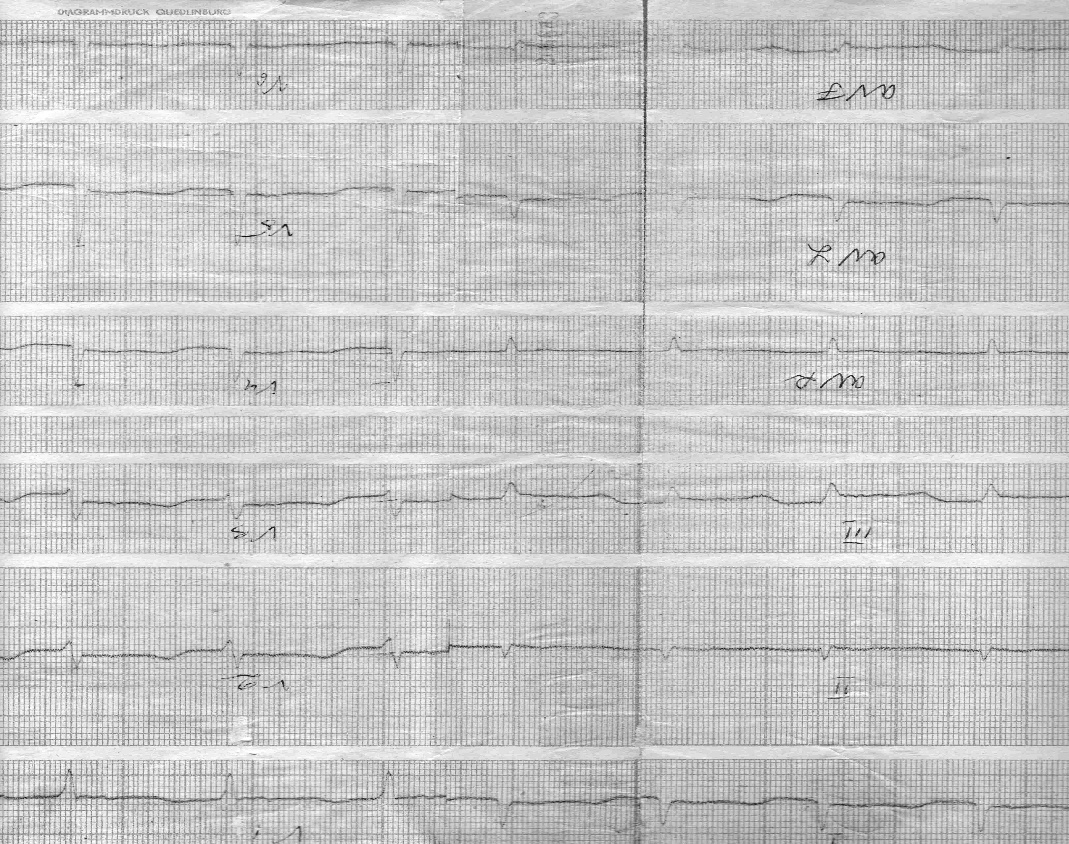 ЭХОКГ МЖП – , ЛП – , ПЖ – , ПП – 4,6 х , ЛЖ: КДР – , КСР – 3,9  см, КДО – 84 мл, КСО – 17 мл, УО – 67 мл, ФВ – 50%, ∆S 48%. Заключение: Очаговые изменения на нижней стенке ЛЖ. Снижена глобальная сократимость ЛЖ (ФВ -50%). Умеренная гипертрофия МЖП. Умеренная дилатация полости ЛП и ЛЖ. Митральная недостаточность II ст. относительного характера. Нарушение диастолической функции ЛЖ по модели аномальной релаксации. Склероз аорты.Рентгенография органов грудной полости: пневмосклероз, мышечные изменения в сердце.ЭГДС: без патологии.Задание:1. Сформулируйте диагноз с учетом имеющихся результатов обследования.2. Назначьте дообследование. 3. Назначьте лечение.  Задача 5Сергеев П.Н., 65 лет доставлен бригадой СМП в очень тяжелом состоянии.Анамнез заболевания. Пациент работал на даче, осуществлял перенос тяжелых строительных материалов. Во время выполнения работы почувствовал резкую слабость, жгучую боль в области сердца, чувство нехватки воздуха. В течение получаса самочувствие пациента стало ухудшаться. Доставлен бригадой СМП.Анамнез жизни. Со слов сопровождающих стало известно, что пациент много лет страдает артериальной гипертонией, ИБС, сахарным диабетом. Два года назад перенес инфаркт миокарда. Курит по 1,5-2 пачки сигарет в день, алкоголь употребляет периодически. Настоящее состояние. Общее состояние крайне тяжелое. Сознание спутанное. Положение пассивное. Гиперстеник. Акроцианоз, мраморность кожных покровов. Конечности холодные, влажные. Периферические лимфоузлы не увеличены. Костно-суставная система без видимой патологии. Пастозность стоп и голеней. Грудная клетка цилиндрическая. Границы легких в норме. Перкуторно – ясный звук. Дыхание везикулярное, чдд 24 в мин. Область сердца не изменена. Границы относительной сердечной тупости  расширены влево – в V межреберьи слева по срединно-ключичной линии.  Тоны сердца ритмичные, глухие, чсс 88 в мин. АД 80/50 мм рт.ст, поддерживается в/в капельным введением допамина. Живот мягкий. Печень, селезенка не увеличены. Обследование:ОАК: Э-4,27, Hg-143 г/л, ЦП – 1,0, СОЭ-9 мм/ч, Л-7,2: п/я-1, с/я-62, э-2, м-9, л-26, Тр - 190ОАМ: с/ж, прозрачная, 1000, белок – 0,033 г/л, л – 1-2, э – 0-1.Биохимический анализ крови: общий холестерин – 8,2 ммоль/л, ЛПНП – 3,8 ммоль/л, ТАГ – 2,0 ммоль/л, креатинин – 58 мкмоль/л, мочевина – 4,95 ммоль/л, глюкоза крови – 12,3 ммоль/л, билирубин общий – 17,9 мкмоль/л, АЛАТ – 25 Е/л, АСАТ – 48 Е/л, фибриноген 4 г/л.ИФА на сифилис – отриц., на ВИЧ 1-2, гепатиты – отрицЭКГ – прилагаетсяЗадание:1. Сформулируйте диагноз с учетом имеющихся результатов обследования.2. Назначьте дообследование. 3. Назначьте лечение.  Задача 6Клюев В.С. 39 лет поступил с жалобами на давящие боли за грудиной, возникающие при выходе из теплого помещения на улицу (особенно в ветреную и холодную погоду), при эмоциональном напряжении, изредка ночью в предутренние часы, купирующиеся приемом 1-2 таблеток нитроглицерина.Анамнез заболевания. Считает себя больным в течение 2-х лет, когда впервые появились указанные выше жалобы. Наблюдается у участкового терапевта по поводу ИБС, стабильной стенокардии IIФК. По рекомендации участкового терапевта регулярно принимает атенолол 25 мг 2 раза в день, кардиоаспирин 100 мг на ночь, однако, вышеописанные жалобы сохраняются. С целью уточнения диагноза пациенту было назначено проведение ХМЭКГ. При ЭКГ-мониторировании на фоне синусового ритма 64 уд\мин. зарегистрирован эпизод элевации сегмента ST на  в 4.45 утра продолжительностью 7 минут, одиночная желудочковая экстрасистола.Анамнез жизни. Лекарственной непереносимости не отмечает. Курит по 1 пачке сигарет в день. Алкоголь употребляет изредка. Наследственность отягощена по ИБС (отец страдал ИБС, умер от инфаркта миокарда в возрасте 70 лет).Настоящее состояние. Общее состояние удовлетворительное. Сознание ясное. Положение активное. Рост – , вес – 74кг. Гиперстеник. Кожа обычной окраски. Периферические лимфоузлы не увеличены. Костно-суставная система без видимой патологии. Отеков нет. Грудная клетка цилиндрическая. Границы легких в норме. Перкуторно – ясный звук. Дыхание везикулярное, чдд 18 в мин. Область сердца не изменена. Границы относительной сердечной тупости  в пределах нормы. Тоны сердца ритмичные, приглушены, чсс 80 в мин. АД 130/80мм рт.ст. Язык чистый, влажный. Живот мягкий, безболезненный. Печень, селезенка не увеличены. Стул регулярный. С-м Пастернацкого отрицательный с обеих сторон.Обследование:ОАК: Э-4,27, Hg-143 г/л, ЦП – 1,0, СОЭ-9 мм/ч, Л-7,2: п/я-1, с/я-62, э-2, м-9, л-26, Тр - 140ОАМ: с/ж, прозрачная, 1000, белок – 0,066 г/л, л – 1-2, э – 0-1, соли мочевой кислоты.Биохимический анализ крови: общий холестерин – 6,1 ммоль/л, креатинин – 58 мкмоль/л, мочевина – 4,95 ммоль/л, глюкоза крови – 5,1 ммоль/л, билирубин общий – 17,9 мкмоль/л, АЛАТ – 25 Е/л, АСАТ – 35 Е/л, фибриноген 2 г/л.ИФА на сифилис – отриц., на ВИЧ 1-2, гепатиты – отрицЭКГ – прилагается.ЭХОКГ МЖП – , ЛП – , ПЖ – , ПП – 4,1 х , ЛЖ: КДР – , КСР – 3,4  см, КДО – 95 мл, КСО – 25 мл, УО – 80 мл, ФВ – 57%, ∆S 48%. Заключение: Атеросклероз аорты.УЗИ внутренних органов: без патологииЭГДС: без патологии.Задание:1. Сформулируйте диагноз с учетом имеющихся результатов обследования.2. Назначьте дообследование. 3. Назначьте лечение.  Задача 7Симонова А.И. 54 лет доставлена БИТ с жалобами на боли в сердце, одышку с затрудненным вдохом, чувство нехватки воздуха, резкую слабость.Анамнез заболевания: 2 года наблюдается у кардиолога по поводу артериальной гипертонии (максимально АД повышается до 220/100 мм рт.ст.), ИБС, стабильной стенокардии. Год назад перенесла инфаркт миокарда. В течение года приступы стенокардии 1 раз в 2-3 недели, периодически отмечала одышку при физической нагрузке, пастозность голеней. Ухудшение самочувствия наступило два часа назад после эмоциональной нагрузки.Анамнез жизни. Лекарственной непереносимости не отмечает. Не курит, алкоголь не употребляет. Страдает ожирением. Менопауза 6 лет.Настоящее состояние. Общее состояние тяжелое. Сознание ясное. Положение вынужденное – ортопноэ. Гиперстеник. Рост-, вес  . Кожа бледная, влажная, акроцианоз. Периферические лимфоузлы не увеличены. Костно-суставная система без видимой патологии. Пастозность стоп и голеней. Грудная клетка цилиндрическая. В легких на фоне ослабленного дыхания выслушиваются разнокалиберные влажные хрипы. ЧДД 26 в мин. Область сердца не изменена. Границы относительной сердечной тупости  расширены влево – в V межреберьи слева по срединно-ключичной линии.  Тоны сердца ритмичные, глухие, чсс 110 в мин. АД 170/90 мм рт.ст. Живот мягкий. Печень, селезенка не увеличены. Обследование:ОАК: Э-4,27, Hg-143 г/л, ЦП – 1,0, СОЭ-9 мм/ч, Л-7,2: п/я-1, с/я-62, э-2, м-9, л-26, Тр - 210ОАМ: с/ж, прозрачная, 1000, белок – 0,033 г/л, л – 1-2, э – 0-1, соли мочевой кислоты.Биохимический анализ крови: общий холестерин – 5,8 ммоль/л, креатинин – 58 мкмоль/л, мочевина – 4,95 ммоль/л, глюкоза крови – 5,9 ммоль/л, билирубин общий – 17,9 мкмоль/л, АЛАТ – 25 Е/л, АСАТ – 48 Е/л, фибриноген 4 г/л.ИФА на сифилис – отриц., на ВИЧ 1-2, гепатиты – отрицЭКГ – прилагаетсяРентгенография органов грудной полости: Усиление теней в корнях легких по типу «крылья бабочки».Задание:1. Сформулируйте диагноз с учетом имеющихся результатов обследования.2. Назначьте дообследование. 3. Назначьте лечение.  Задача 8Суркова Н.Т., 30 лет. Жалобы на повышенную утомляемость, снижение работоспособности, периодические головные боли, снижение остроты зрения, повышение АД до 190-230/120-рт ст.Анамнез заболевания. Впервые повышение АД до 150/90 мм рт ст. было зарегистрировано случайно в 20-летнем возрасте. Чувствовала себя здоровой, к врачам не обращалась, эпизодически принимала энам. Ухудшение самочувствия в течение 2 лет, когда появились указанные выше жалобы. Наблюдалась у кардиолога по месту жительства. Применение антигипертензивных средств (энам 20 мг в сутки, эгилок 50 мг в сутки, арифон 2,5 мг в сутки) не давало оптимального эффекта: АД снижалось до 160 -170/110 мм ртст . Госпитализирована с лечебно-диагностической цельюАнамнез жизни. Лекарственной непереносимости не отмечает. Наследственность отягощена по артериальной гипертонии (мать страдает этим заболеванием, перенесла ОНМК). Вредных привычек не имеет. Настоящее состояние. Общее состояние удовлетворительное Сознание ясное. Положение активное. Активность снижена. Рост – , вес – . Астенического телосложения. Кожа обычная. Периферические лимфоузлы не увеличены. Костно-суставная система без видимой патологии. Отеков нет. Грудная клетка цилиндрическая. Границы легких в норме. Перкуторно – ясный звук. Дыхание везикулярное, чдд 18 в мин. Область сердца не изменена. Границы относительной сердечной тупости  расширены влево – в V межреберьи слева по срединно-ключичной линии. ЧСС=72 уд/мин., АД= 210/130 мм рт ст., S=D. В мезогастральной области выслушивается систоло-диастолический шум. Язык чистый, влажный. Живот мягкий, безболезненный. Печень, селезенка не увеличены. Стул регулярный. С-м Пастернацкого отрицательный с обеих сторон.Обследование:ОАК: Э-4,27, Hg-143 г/л, ЦП – 1,0, СОЭ-9 мм/ч, Л-7,2: п/я-1, с/я-62, э-2, м-9, л-26, Тр - 220ОАМ: с/ж, прозрачная, уд. вес - 1022, белок - 0,15 %, лейкоциты 2-3 в п/зр., эритроциты 0-1 в п/зр., цилиндров нет. Биохимический анализ крови: общий холестерин – 4,7 ммоль/л, креатинин – 86 мкмоль/л, мочевина – 5,95 ммоль/л, глюкоза крови – 4,1 ммоль/л, билирубин общий – 17,9 мкмоль/л, АЛАТ – 25 Е/л, АСАТ – 35 Е/л, фибриноген 2 г/л.ИФА на сифилис – отриц., на ВИЧ 1-2, гепатиты – отрицЭКГ – прилагается.ЭХОКГ МЖП – , ЛП – , ПЖ – , ПП – 4,1 х , ЛЖ: КДР – , КСР – , КДО – 160 мл, КСО –80  мл, УО – 80 мл, ФВ – 57%, ∆S 48%. Заключение: Атеросклероз аорты. Умеренная гипертрофия МЖП. Нарушение диастолической функции ЛЖ по модели аномальной релаксации.Экскреторная урография: Левая почка уменьшена в размерах. Отмечается задержка контрастирования ЧЛС и замедление выведения контрастного вещества слева.Консультации узких специалистовОкулист: ангиопатия сетчатки с отеком дисков зрительных нервов.Задание:1. Сформулируйте развернутый клинический диагноз и назовите наиболее вероятную причину заболевания.2. Какие дополнительные исследования следует провести для окончательного установления диагноза?3.  Методы леченияЗадача 9Больная А., 57 лет. Жалобы: ощущение перебоев в работе сердца, замирание в груди, слабость и чувство кома в горле в этот момент, повышение АД до 200/100 мм.рт.ст, сжимающие боли за грудиной. Анамнез заболевания: АД повышается много лет, максимальные цифры АД 200/100 мм.рт.ст. Регулярно АД не измеряет, гипотензивные препараты не принимает. Перебои в работе сердца, замирание в груди беспокоят 2 года. За медицинской помощью к врачу не обращалась. Сжимающие боли в груди и за грудиной беспокоят в течение года, чаще на фоне повышенного АД и после  стрессов. ИМ, ОНМК в анамнезе отрицает. Обследование: ОАК: Эр – 3,8 х 1012/л,  Нв- 121 г/л, лейкоциты- 6,5 х 109/л, тромб- 210 х109/л, ЦП- 0,9, СОЭ – 10 мм/ч, п/я-1, с/я – 63%, э-2,  лимф- 37 %, мон-6%.ОАМ: уд. вес- 1010, белок – нет, лейкоциты- 1-2 в поле зрения, эпителий – 1-3 в п/зр, эритроциты – 1-3 в п/зр, цилиндры – единичные. Биохимический анализ крови: глюкоза – 4,1 ммоль/л, билирубин общий – 15,3 мкмоль/л, креатинин – 76 мкмоль/л,  АлАТ 19 Е/л, АсАТ 17 Е/л,  общий холестерин – 4,7 ммоль/л, ТАГ – 1,2 ммоль/л, мочевина – 6,0 ммоль/л, общий белок – 60 г/л. Тест с 6-минутной ходьбой: 320метров.Окулист: гипертоническая ангиопатия сетчатки. КАГ: правый тип кровоснабжения миокарда. Ствол левой коронарной артерии не поражен. Систолический мышечный мостик передней нисходящей артерии в средней трети, гемодинамически значимый.Задание:1. Сформулируйте диагноз с учетом имеющихся результатов обследования.2. Назначьте лечение.  Задача 10Больная А., 64 года. Жалобы: приступы сердцебиения с ощущением кома в горле, резкой одышкой, слабостью, дискомфортом в груди, головокружением, потемнением в глазах, иногда потерей сознания; загрудинная боль при ходьбе. Повышение АД до 150/90 мм.рт.ст.Анамнез заболевания: Считает себя больной последние 4 года: при ходьбе по ровной местности () иногда в покое появлялись загрудинные боли, слабость. Иногда при нагрузке отмечала появление вышеописанных приступов сердцебиения. Обращалась за мед. помощью, на ЭКГ ранее никаких нарушений ритма не регистрировалось. Пришла на прием к общему хирургу по поводу желчно-каменной болезни, было назначено обследование. В момент снятия ЭКГ вновь появились сердцебиение, резкая слабость, одышка, потеря сознания. Была госпитализирована с отделения функциональной диагностики в реанимационное отделение. Обследование: ОАК: Эр – 5,3 х 1012/л,  Нв- 124 г/л, лейкоциты- 7,1 х 109/л, тромб- 250 х109/л, ЦП- 0,95, СОЭ - 10 мм/ч, п/я-1, с/я – 61%, э-2,  лимф- 32 %, мон-4%.            ОАМ: уд. вес- 1008, белок – нет, лейкоциты- 1-2 в поле зрения, эритроциты свежие  - 0-2 в поле зрения.            Биохимический анализ крови: билирубин общий – 15,5 мкмоль/л, сахар крови 6,1 ммоль/л, АлАТ 17 Е/л, АсАТ 22 Е/л, общий холестерин – 11,7 ммоль/л, ТАГ 2,3 ммоль/л, ХС-ЛПНП – 4,8 ммоль/л. ХС-ЛПВП – 1,1 ммоль/л.             Окулист (глазное дно): ангиосклероз сетчатки.  Задание:1. Сформулируйте диагноз с учетом имеющихся результатов обследования.2. Назначьте лечение.  Задача 11Больной Л., 76 лет. Жалобы: урежение пульса до 30 ударов в минуту, головокружение, потемнение в глазах, головную боль, повышение АД до 260/130 мм.рт.ст, одышку, сжимающие боли в левой половине грудной клетки. Анамнез заболевания: С ИМ и ОНМК на стационарном лечении никогда не находилась. АГ 15 лет. Последний год АД повышалось до 260/130 мм.рт.ст. Ухудшение в январе этого года, когда стала отмечать урежение пульса до 30 ударов в минуту (пульс не более 40 в минуту в течение дня, при ходьбе). В момент редкого пульса – сильное головокружение, дрожь в теле, слабость (сознание не теряла), одышка, сжимающие боли в левой половине грудной клетки, холодные конечности, повышение АД до 200/120 мм.рт.ст. Регулярно принимает кордафлекс-ретард, энам, индапамид. С результатами ЭКГ, ХМ-ЭКГ, ЭХО-КГ с поликлиники была госпитализирована в кардиоаритмологическое отделение. Обследование:ОАК: Эр – 4,1 х 1012/л,  Нв- 121 г/л, лейкоциты- 9,1 х 109/л, тромб- 180 х109/л, ЦП- 0,84, СОЭ - 12 мм/ч, п/я-1, с/я – 69%, э-2%,  лимф- 24 %, мон-9 %.            ОАМ: уд. вес- 1008, белок – нет, лейкоциты- 2-3 в поле зрения, эритроциты свежие  - 1-3 в поле зрения.            Биохимический анализ крови: билирубин общий – 18 мкмоль/л, сахар крови 5,8 ммоль/л, АлАТ 18 Е/л, АсАТ 19 Е/л, общий холестерин – 7,4 ммоль/л, ТАГ 2,0 ммоль/л, ХС-ЛПНП – 5,0 ммоль/л.             Окулист (глазное дно): ангиосклероз сетчаткиЗадание:1. Сформулируйте диагноз с учетом имеющихся результатов обследования.2. Назначьте лечение.  Задача 12Больная М., 49 лет. Жалобы: ощущение «трепыхания» в груди, сердцебиение, слабость, одышку, дискомфорт в левой половине груди, повышение АД до 190/100 мм.рт.ст.Анамнез заболевания: ИМ, ОНМК в анамнезе отрицает. АГ много лет. Максимальное АД – 190/100 мм.рт.ст. Гипотензивные препараты (адельфан) принимает нерегулярно. Считает себя больной в течение месяца, когда внезапно после сильной, длительной нагрузки (подъем тяжестей) появилось ощущение неритмичного сильного сердцебиения, «трепыхание» в груди, дискомфорт в левой половине груди, слабость, потливость, головокружение, одышка. Снизилась толерантность к нагрузке – одышку, сердцебиение, слабость стала отмечать при прохождении . Появились одышка, кашель по ночам, отеки стоп. Обратилась к врачу впервые. ОбследованиеОАК: эр. 4,5 х 1012  Нв 150 г/дл,   ЦП- 0,89, тр 250 х109 , лейк 5,3 х109, п -2%, с-70%, э -2%, л-41%, м-6%, СОЭ -12 мм/ч            ОАМ: уд. вес 1008, белок- нет, лейк.1-2 в п/зр, эпителий- неб.к-во.               Биохимические исследования крови: глюкоза – 5,0 ммоль/л, билирубин       общ. – 18 мкмоль/л,  холестерин – 5,3 ммоль/л,  ТАГ 1,8 ммоль, АлАТ 17 Е/л, АсАТ 21 Е/л,  мочевина – 5,3 ммоль/л,  креатинин -  93 мкмоль/л.             КАГ: правый тип кровоснабжения миокарда. Ствол левой коронарной артерии не поражен. Атеросклеротического поражения сосудов не выявлено.             Брюшная аортография: удвоение почечной артерии слева.             РГ-скопия грудной клетки: выпот в плевральную полость слева в пределах синусов.             Тест с 6-минутной ходьбой: .            Окулист: гипертоническая ангиопатия сетчатки OU.Задание:1. Сформулируйте диагноз с учетом имеющихся результатов обследования.2. Назначьте лечение.  Задача 13Больная Ш., 76 лет. Жалобы: повышение АД до 200/120 мм.рт.ст., одышку, слабость при ходьбе, головную боль, головокружение, потерю сознания, сжимающие боли за грудиной.Анамнез заболевания. ИМ, ОНМК в анамнезе отрицает. Повышение АД много лет, максимальный подъем АД до 200/120 мм.рт.ст. АД дома не измеряет. При появлении головных болей принимает энам 1 таб. Сжимающие боли за грудиной беспокоят 5 лет, провоцируются физической нагрузкой (прохождение ,  подъем на 2 этаж, ношение тяжестей, ускоренный шаг), а также высоким АД. Боль купируется 2 таблетками нитроглицерина через 5 минут. Потребность в нитроглицерине ежедневная. Последний год стала отмечать неритмичное сердцебиение, перебои  в работе сердца, ощущение «замирания» в груди, во время которого появляется головокружение, ощущение мушек перед глазами, слабость. Появилась одышка при привычной нагрузке (работа по дому), отеки голеней и стоп. Было 3 эпизода синкопе за год.Обследование:ОАК: эр. 3,9 х 1012  Нв 147 г/дл,   ЦП- 0,92, тр 240 х109 , лейк 7,4 х109, п -1%, с-69%, э -3%, л-40%, м-7%, СОЭ -15 мм/чОАМ:св.жел, пр, уд. вес 1012,белок- 0,03,лейк. 3-4 в п/зр, эритр– 1-2 в п/зр.                  Биохимические исследования крови: глюкоза –3,9ммоль/л, билирубин       общ. – 21 мкмоль/л,  холестерин – 7,4 ммоль/л,  ТАГ 4,0 ммоль, АлАТ 35 Е/л, АсАТ 31 Е/л,  мочевина – 7,1 ммоль/л,  креатинин -  67 мкмоль/л, ЛПВП – 0,9 ммоль/л, калий – 3,1 ммоль/л, натрий – 141 ммоль/л.            РГ-скопия грудной клетки: пневмосклероз, эмфизема легких.            Окулист: ангиопатия сетчатки OU.Задание:1. Сформулируйте диагноз с учетом имеющихся результатов обследования.2. Назначьте лечение.  Задача 14Больной Г., 69 лет. Жалобы: боль в груди давящего характера при нагрузке (подъем на 2-3 этаж), одышка, потливость в этот момент, перебои в работе сердца, чувство замирания в груди независимо от нагрузки. Анамнез заболевания. Считает себя больным последние 3 месяца, когда стал отмечать перебои в работе сердца, «толчки», «замирание» в этот момент, чувство кома в горле, слабость. Сознание не терял. Эти ощущения возникают независимо от  нагрузки, времени дня. АД регулярно не измеряет. Однократно на приеме у врача АД было 155/95 мм.рт.ст. ИМ, ОНМК в анамнезе не было. Давящие боли в груди возникают при ходьбе 300-400м, или подъеме на 2-3 этажа, с одышкой, потливостью. Боль купируется в покое. Голени и стопы пастозные (последние 2-3 месяца). Обследование:            ОАК: Эр – 3,9 х 1012/л,  Нв- 139 г/л, лейкоциты- 4,7 х 109/л, тромб- 210 х109/л, ЦП- 0,87, СОЭ - 14 мм/ч, п/я-2, с/я – 64%, э-2,  лимф- 34 %, мон-7%.            ОАМ: уд. вес- 1007, белок – нет, лейкоциты- 0-1 в поле зрения, эпителий – 2-3 в п/зр, эритроциты - 0-1 в п/зр.             Биохимический анализ крови: глюкоза – 4,7 ммоль/л, билирубин общий – 20,4 мкмоль/л, креатинин – 107 мкмоль/л,  АлАТ 14 Е/л, АсАТ 27 Е/л,  общий холестерин – 6,9 ммоль/л, ТАГ – 3,0 ммоль/л, ЛПВП – 1,0 ммоль/л, калий  - 3,4 ммоль/л, натрий – 137 ммоль/л, мочевина – 4,7 ммоль/л.Тест с 6-минутной ходьбой: 420метров.Задание:1. Сформулируйте диагноз с учетом имеющихся результатов обследования.2. Назначьте лечение.  Задача 15Больной Д., 63 года. Жалобы: слабость, одышка при минимальной физической нагрузке и по ночам, повышение АД до 180/100 мм.рт.ст, отеки ног, сжимающие загрудинные боли. Анамнез заболевания: ИМ, ОНМК  в анамнезе отрицает. Считает себя больным в течение последних 4-х месяцев, когда после ОРЗ стал отмечать появление слабости, одышки, сильного неритмичного сердцебиения, перебоев в работе сердца, стали появляться отеки голеней и стоп. Резко снизилась толерантность к  привычной физической нагрузке (работа по дому). Одышка появлялась при минимальной нагрузке: одевание, прием пищи, посещение туалета, а также по ночам и в горизонтальном положении (появляется влажный кашель, последний месяц – спит сидя). Голени и стопы отечны до нижней трети бедра, с обеих сторон. Независимо от нагрузки, дня и ночи возникают сжимающие и ноющие боли в левой половине грудной клетки, которые купируются 1-2 таблетками нитроглицерина через 5 минут. Потребность в нитроглицерине до  5 раз в сутки. Также стал отмечать появление тяжести в правом подреберье. АД измеряет последние 2-3 месяца, максимальное АД 180/100 мм.рт.ст., обращался к врачу по м/ж. После стационарного лечения в ЦРБ отмечал улучшение виде уменьшения сердцебиения, слабости. Остальные симптомы сохранились, и за последние недели усилились. Названия принимаемых лекарственных препаратов не помнит. Обследование:             ОАК: Эр – 4,23 х 1012/л,  Нв- 99 г/л, лейкоциты- 5,1х 109/л, тромб- 149 х109/л, ЦП- 0,70, СОЭ - 18 мм/ч, п/я-1, с/я – 54%, э-,  лимф- 36 %, мон-9%.            ОАМ: уд. вес- 1006, белок – нет, лейкоциты- 0-1 в поле зрения.            Биохимический анализ крови: глюкоза – 4,7 ммоль/л, билирубин общий – 20,1 мкмоль/л, креатинин – 98 мкмоль/л,  АлАТ 47 Е/л, АсАТ 38 Е/л,  общий белок – 40 г/л, мочевина – 6,63 ммоль/л, ПТИ – 35,6 %, МНО – 1,9, ПТВ  -22,8 сек, фибриноген – 2,9 г/л.             Окулист (глазное дно): ангиосклероз сетчатки.            R-скопия грудной клетки: выпот в плевральной полости слева до уровня VII ребра, справа до уровня VI ребра.             ЭГДС: единичные эрозии антрального отдела желудка на фоне отечной слизистой.Задание:1. Сформулируйте диагноз с учетом имеющихся результатов обследования.2. Назначьте лечение.  Задача 16Больной З., 80 лет. Жалобы: перебои в работе сердца, головокружение, потемнение в глазах, слабость, давление за грудиной в момент головокружения, подъем АД до 170/100 мм.рт.ст. Анамнез заболевания. ИМ, ОНМК в анамнезе отрицает. До 78 лет вел здоровый образ жизни: делал зарядку, бегал на лыжах, обливался холодной водой. АГ много лет, до 170/100 мм.рт.ст. Ухудшение отмечает последние 2 года: перебои в работе сердца, при нагрузке учащенное неритмичное сердцебиение. Последний месяц стал отмечать при привычной физической нагрузке и в покое головокружение, потемнение в глазах, был один эпизод потери сознания. В момент головокружения появляется давящая загрудинная боль. Обследование:ОАК: эр. 4,1х 1012  Нв 121 г/дл,   ЦП- 0,89, тр 240 х109 , лейк 4,5 х109, п -2%, с-69%, э -0%, л-31%, м-7%, СОЭ -15 мм/ч            ОАМ: уд. вес 1010, белок- 0,033, лейк. 1-2 в п/зр, эритроциты–  1-2 в п/зр.                  Биохимические исследования крови: глюкоза – 4,3ммоль/л, билирубин       общ. – 18 мкмоль/л,  холестерин – 7,1 ммоль/л,  ТАГ 1,7 ммоль, АлАТ 17 Е/л, АсАТ 16 Е/л,  мочевина – 6,4 ммоль/л,  креатинин -  104 мкмоль/л, ЛПНП – 3,5 ммоль/л.                            Окулист: ангиопатия сетчатки OU.Задание:1. Сформулируйте диагноз с учетом имеющихся результатов обследования.2. Назначьте лечение.  Задача 17Больной М., 30 лет. Жалобы: боли в груди давящего, распирающего характера во время нагрузки, боли в икроножных мышцах при ходьбе, слабость, одышку, повышение АД до 190/110 мм.рт.ст. Анамнез заболевания. Считает себя больным в течение последнего года: стал отмечать при ходьбе (200-) вышеописанные  загрудинные боли, одышку, слабост, боли в икроножных мышцах при прохождении более 200м. Боли загрудинная и ногах купируются покоем. АГ с 25 лет, измеряет регулярно, максимальное АД до 190/110 мм.рт.ст, частое АД до 160/90 мм.рт.ст (ежедневно). Отец умер в возрасте 40 лет  от ИМ. Настоящее состояние: Кожный покров обычной окраски, на разгибательных поверхностях пястно-фаланговых, локтевых, коленных суставах туберозные ксантомы. В легких везикулярное дыхание, хрипов нет. ЧДД – 14 в минуту. Т- 36,5 ºС. Тоны сердца ритмичные, приглушенные. На аорте (II м/е справа), верхушке выслушивается мягкий систолический шум. ЧСС 79 в минуту, ритмичный. АД – 170/100 мм.рт.ст. Живот мягкий, безболезненный. Голени и стопы без отеков. Обследование:             ОАК: Эр – 4,1 х 1012/л,  Нв- 124 г/л, лейкоциты- 6,4 х 109/л, тромб- 210 х109/л, ЦП- 0,91, СОЭ - 14 мм/ч, п/я-1, с/я – 61%, э-2,  лимф- 37 %, мон-4%.            ОАМ: уд. вес- 1008, белок – нет, лейкоциты- 0-1 в поле зрения, эритроциты свежие  - 0-2 в поле зрения.            Биохимический анализ крови: билирубин общий – 18,5 мкмоль/л, сахар крови 7,9 ммоль/л, АлАТ 17,5 Е/л, АсАТ 24 Е/л, общий холестерин – 12 ммоль/л, ТАГ 1,6 ммоль/л, ХС-ЛПНП – 5,0 ммоль/л. ХС-ЛПВП – 1,2 ммоль/л.             КАГ: сужение ствола левой коронарной артерии - 75%, стеноз передней нисходящей артерии – 85%, стеноз огибающей артерии – 90%, стеноз правой коронарной артерии – 60%.            Брюшная аортография: стеноз общей подвздошной артерии 80% справа, слева 75%, облитерация малоберцовой артерии слева от уровня в/3.             УЗИ сонных артерий: стеноз внутренней сонной артерии от уровня бифуркации справа 65%, стеноз общей сонной артерии слева 75%. Окулист (глазное дно): ангиопатия  сетчатки ОU.Задание:1. Сформулируйте диагноз с учетом имеющихся результатов обследования.2. Назначьте лечение.  Задача 18Больной П., 45 лет. Жалобы на: слабость, одышку по ночам и при ходьбе (), головокружение, эпизоды потери сознания, отеки ног, повышение АД до 150/100 мм.рт.ст, ноющие боли в левой половине грудной клетки. Анамнез заболевания. ИМ, ОНМК в анамнезе отрицает. АГ много лет, регулярно не измеряет. При повышении АД до 150/100 мм.рт.ст. принимает 5 мг энама. Считает себя больным последние 3 года, когда впервые стал отмечать неритмичное сердцебиение, слабость, одышку при привычной нагрузке. Проходил лечение по м/ж в ЦРБ, на ЭКГ была обнаружена аритмия, название которой указать не может (старые пленки не сохранились). Ухудшение  отмечает с августа прошлого года, когда при нагрузке усилилось сердцебиение, одышка появлялась при прохождении  и менее, при подъеме на 1 лестничный пролет; стал отмечать  появление одышки и влажного кашля по ночам, отеки голеней и стоп. Боли в левой половине грудной клетки постоянные ноющие, не купируются нитроглицерином. С декабря прошлого года стал терять сознание на 1-2 минуты. Со слов родственников – сознание терял внезапно, кожа бледнела, выступал мокрый пот, мочеиспускания и дефекации в момент потери сознания не было. Последний месяц 5 эпизодов потери сознания, каждую ночь просыпается от кашля, чувства стеснения в груди и нехватки воздуха. Обследование: ОАК: Эр – 4,67 х 1012/л,  Нв- 142 г/л, лейкоциты- 8,4 х 109/л, тромб- 160 х109/л, ЦП- 0,91, СОЭ - 8 мм/ч, п/я-1, с/я – 60%, э-,  лимф- 34 %, мон-5 %.ОАМ: уд. вес- 1015, белок – нет, лейкоциты- 1-2 в поле зрения.Биохимический анализ крови: билирубин общий – 28 мкмоль/л, прямой билирубин – 5,0 мкмоль/л, креатинин – 106 мкмоль/л,  АлАТ 23 Е/л, АсАТ 28 Е/л, общий холестерин – 3,5 ммоль/л, ТАГ 1,2, ХС-ЛПНП- 3,5 ммоль/л,  калий- 4,75 ммоль/л, натрий – 148, 7 ммоль/л.Окулист (глазное дно): ангиосклероз сетчатки.Свертывающая система крови: ПТВ – 28,4 сек, ПТИ – 28%, МНО – 2,6, фибриноген – 1,6 г/л. Тест с 6-ти минутной ходьбой: прошел . Задание:1. Сформулируйте диагноз с учетом имеющихся результатов обследования.2. Назначьте лечение.  Задача 19Больной П., жалуется на одышку при физической нагрузке, кашель.Рентгенологически определяется множество очаговых теней в средних и нижних, преимущественно прикорневых отделах легких. Тень сердца равномерно умеренно расширена.ФВД: VC (ЖЕЛ)=73%; FVC (ФЖЕЛ)=70%; FEV-1 (ОФВ1)=66%; FEV-1/FVС=86%; PEF (ПОС)=50%.В крови: Л=5,4; НЬ=104; Ц.П.=0,9; П/Я=4; С/Я-52; Э=1; Лимф.=32; М=7; СОЭ=11 мм/час.Показатели тимоловой пробы, С-реактивного белка – слабо положительны.Задания: 1. Каков дифференциально-диагностический ряд? 2. Необходимые методы дообследования? 3. Метод верификации?Задача 20Больной Б., 57 лет, жалуется на одышку и кашель, существующие 5 лет и постепенно усиливающиеся, особенно при физической нагрузке.Рентгенологически в легких определяется выраженное усиление и деформация легочного рисунка, признаки эмфиземы, увеличение правых отделов сердца.В легких дыхание везикулярное, ч.д.д. 23 в мин.ФВД: VC (ЖЕЛ)=83%; FVC (ФЖЕЛ)=76%; FEV-1 (ОФВ1)=67%; FEV-1/FVC=67%; PEF (ПОС)=51%.В крови: Л-5,4; НЬ-134; Ц.П.=1,2; ПЯ=4; СЯ=52; Э=1; Лимф.=32; М=7; СОЭ-11 мм/час. Показатели тимоловой пробы, С-реактивного белка -отрицательны.Задания: 1. Дифференциально-диагностический ряд?  2. Методы дообследования?Ответы к задачамЗадача 11. ИБС. Стабильная стенокардия III ФК. ПИК. Стеноз ПНА, ОА, Окклюзия ПКА. Атеросклероз аорты. Артериальная гипертензия III ст. ОВР. Ремоделированное сердце. СН II А. ФК II. Дислипидемия. Сахарный диабет? Ожирение II ст.2. Показано обследование:- тест 6-мин ходьбы;- гликемический профиль- конс. эндокринолога- конс. кардиохирурга3. Лечение:Соблюдение режима труда и отдыха.Диета с ограничением соли до 5 г/сут, жидкости, животных жиров, легкоусвояемых углеводов.- Аспирин 0,5 – 1/4т в обед- Аторвастатины (торвакард) 40 мг – 1т вечером под контролем липидного спектра, трансаминаз- Бисопролол 5 мг (конкор, бидоп) – 1т утром- Периндоприл (престариум А 5 мг) – 1т вечером- Амлодипин 5 мг – 1/2т вечером под контролем АД- Нитраты - ситуационноРешить вопрос о необходимости проведения АКШ.Задача 21. ИБС. Микроваскулярная стенокардия. СН I. ФК II. Дислипидемия.2. Показано обследование: - тест 6-мин ходьбы;3. Лечение: Соблюдение режима труда и отдыха. Диета с ограничением животных жиров.- метаболическая терапия (предуктал МВ 35 мг – 1т х 2 раза в день)- Аторвастатины (торвакард) 40 мг – 1т вечером под контролем липидного спектра, трансаминаз- Бисопролол 5 мг (конкор, бидоп) – 1т утром- Периндоприл (престариум А 5 мг) – ½ т вечером под контролем АД- Нитраты - ситуационноРешить вопрос о необходимости проведения АКШ.Задача 31. Артериальная гипертензия III степ. ОВР. Гипертоническое сердце. Осложненный криз. СН IIA. ФК II. Дислипидемия. Ожирение II.2. Показано обследование:-  исключить вторичный характер гипертензии- ЭКГ в динамике	3. Лечение: Соблюдение режима труда и отдыха. Диета с ограничением соли, животных жиров.- перлинганит 10% - 10,0+физраствор 100,0 в/в капельно медленно, под контролем АД таким, образом, чтобы за 1 час снизить АД на 25%, далее в течение нескольких часов до цифр, регистрируемых до криза.- лазикс 40 мг – в/в однократноПосле купирования криза к лечению добавить - Аторвастатины (торвакард) 10 мг – 1т вечером под контролем липидного спектра, трансаминаз- Бисопролол 5 мг (конкор, бидоп) – 1т утром- Периндоприл (престариум А 5 мг) – ½ т вечером под контролем АД- индапамид 2,5 мг – 1т утромЗадача 41. ИБС. Острый инфаркт миокарда нижней стенки ЛЖ.  Атеросклероз аорты. Артериальная гипертензия II степ. ОВР. СН I. ФК II. Дислипидемия. Ожирение II.2. Показано обследование:- определение биомаркеров некроза миокарда- ЭКГ, ЭХО-КГ в динамике3. Лечение: Режим постельный. Госпитализация в РО. Диета с ограничением соли, животных жиров.-обезболивание (морфин, дробно по 2-4 мг до купирования болевого синдрома)-нитроглицерин 0,4 мг – под язык через 5 мин, затем переходят на в/в введение:  перлинганит 10% - 10,0+физраствор 100,0 в/в капельно медленно, под контролем АД таким, образом, чтобы за 1 час снизить АД на 25%, далее в течение нескольких часов до цифр, регистрируемых до криза.- аспирин 250 мг внутрь- клопидогрел 300 мг внутрь- гепарин- тромболитическая терапия-β-блокаторы, И-АПФ – в первые сутки при стабильной гемодинамикеЗадача 51. ИБС. Острый инфаркт миокарда. ПИК. Артериальная гипертензия III ст. ОВР. ОСН по Killip IV (кардиогенный шок). Дислипидемия. Сахарный диабет, 2 тип2. Показано обследование:- определение биомаркеров некроза миокарда-контроль уровня глюкозы крови- ЭКГ, ЭХО-КГ в динамике3. Лечение: Режим постельный. Госпитализация в РО.- кислородотерапия-обезболивание (морфин, дробно по 2-4 мг до купирования болевого синдрома)- аспирин 250 мг внутрь- клопидогрел 300 мг внутрь- гепарин в/в болюсно 5 тыс Ед-200 мл физраствора за 10 мин, затем переходят на введение плазмоэкспандеров (глюкоза 5%, реополиглюкин) со скоростью 500 мл/ час до общего объема 500 – 1000 мл под контролем АД, аускультативной картины в легких- при отсутствии эффекта от проводимой терапии – допамин 5 мкг/кг/мин- инсулин по сахару крови-β-блокаторы, И-АПФ только  при стабилизации гемодинамикиЗадача 61. ИБС. Вазоспастическая стенокардия. СН I. Дислипидемия.2. Показано обследование: - ЭКГ в динамике3. Лечение: Соблюдение режима труда и отдыха. Диета с ограничением животных жиров.- отмена β-блокаторов- амлодипин 2,5 мг – на вечером- нитраты ситуационно- периндоприл 5мг – 1/2т утром- аспирин 125 мг внутрь после едыЗадача 71. ИБС. Нестабильная стенокардия. ПИК. Артериальная гипертония  III. ОВР. СН II А. Отек легких.2. Обследование:- ЭКГ в динамике- ЭХОКГ- Rg-графия легких в динамике3. Лечение: Госпитализация в РО. Положение – полусидя.- оксигенотерапия- пеногашение-обезболивание (морфин, дробно по 2 мг до купирования болевого синдрома)-нитроглицерин 0,4 мг – под язык через 5 мин, затем переходят на в/в введение:  перлинганит 10% - 10,0+физраствор 100,0 в/в капельно медленно, под контролем АД.- лазикс 40 мг – в/в - гепарин 5 тыс ЕД В/в болюсноЗадача 81. Стеноз левой почечной артерии. Реноваскулярная гипертензия (злокачественное течение). СН I.	Наиболее вероятной причиной развития реноваскулярной гипертонии у женщины в молодом возрасте является фибромускулярная дисплазия почечной артерии.2. Обследование: -Брюшная аортография (ангиография почечных артерий), из неинвазивных методов информативными могут быть МР-томография и дуплексное сканирование почечных артерий. Исследование активности ренина плазмы.3. Хирургическое лечение.Задача 9Врожденная аномалия сердца: систолический мостик передней нисходящей артерии. Гемодинамическая стенокардия. Частая желудочковая экстрасистолия IV Б гр. по Ryan. Преходящая АВ-блокада I cтепени. Артериальная гипертония III степни. ВР. СН I, ФК II.Задача 10ИБС. Стабильная стенокардия III ФК. Пароксизмальная желудочковая тахикардия. Артериальная гипертония III степени, III стадии. ОВР. СН I, ФК II.Задача 11ИБС. Стабильная стенокардия II-III ФК. ПИКС (по ЭХО-КС). Бинодальная дисфункция: СССУ (синусовая брадиаритмия), преходящая АВ-блокада II степени тип 2:1, II степени Мебитц 1. Эквиваленты МЭС. Артериальная гипертония III степени, III стадии. ОВР. СН II А (Легочная гипертензия), ФК III.Задача 12Артериальная гипертония III степени, III стадии. ОВР. Персистирующее трепетание предсердий, тахисистолический вариант. СН II А (Легочная гипертензия. Выпот в плевральную полость. Гидропеикард.), ФК IV.Задача 13ИБС. Стабильная стенокардия Ш ФК. Постоянная форма фибрилляции предсердий брадисистолический варрант. Желудочковая экстрасистолия V гр. по Ryan. Пароксизмальная желудочковая тахикардия. Приступы МАС. Артериальная гипертония III степени, III стадии. ОВР. СН I, ФК Ш.Задача 14ИБС. Стабильная стенокардия II ФК. Желудочковая экстрасистолия  IV Б гр. по Ryan. Артериальная гипертония III степени.III стадии. ОВР. СН I, ФК II.Задача 15Постмиокардитический кардиосклероз. Постоянная форма фибрилляции предсердий, тахисистолический вариант. Аритмогеннаядилятация полостей сердца. Недостаточность митрального клапана II степени, трикуспидального клапана II степени относительного характера. Артериальная гипертония III степени. III стадии. ОВР. C II Б (Легочная гипертензия. Двухсторонний гидроторакс. Гидроперикард. Застой в системе НПВ.). ФК IV.Эрозивный гастрит.Задача 16ИБС. Стабильная стенокардия I ФК. Постоянная форма фибрилляции предсердий, брадисистолический вариант Приступы МЭС. Артериальная гипертония II степени.III стадии. ОВР. СН I, ФК Ш. Задача 17Семейная гиперхолестеринемия. Многососудистое поражение. ИБС. Стабильная стенокардия III ФК. Перемежающая хромота. Артериальная гипертензия III стадии, III степени. ОВР. СН I ФК III.Задача 18ДКМП. Постоянная форма фибрилляции предсердий, тахи-брадисистолический вариант. Желудочковая экстрасиситолия V градации по Ryan. Пароксизмальная желудочковая тахикардия. Артериальная гипертония II степени, III стадии. ОВР. СН II Б (Легочная гипертензия. Эквиваленты сердечной астмы. Застой в системе НПВ.), ФК IV.Задача 19Застойное легкое при СН, саркоидоз Бека II стадии, прикорневая пневмония. Необходимы Т-графия средостения, ЭхоКС с оценкой состояния внутрисердечной гемодинамики, пробный курс антибиотикотерапии в течение 5-7 дней, пробный курс кардиотропной и разгрузочной (мочегонные) терапии.Задача 20ХОБЛ, бронхиальная астма, СН, первичная легочная гипертензия. Необходимо уточнение анамнеза о курении, профмаршруте, здоровья семейного, эпизодов аллергии у больного и его родственников, ЭхоКС с определением АД легочной артерии и внутрисердечной гемодинамики, газы крови и Sa02, проба с физической нагрузкой и регистрацией ЭКГ и ФВД, осмотр ЛОР и аллерголога.Образец зачетного билетаФЕДЕРАЛЬНОЕ ГОСУДАРСТВЕННОЕ БЮДЖЕТНОЕ ОБРАЗОВАТЕЛЬНОЕ УЧРЕЖДЕНИЕ ВЫСШЕГО ОБРАЗОВАНИЯ«ОРЕНБУРГСКИЙ ГОСУДАРСТВЕННЫЙ МЕДИЦИНСКИЙ УНИВЕРСИТЕТ» МИНИСТЕРСТВА ЗДРАВООХРАНЕНИЯ РОССИЙСКОЙ ФЕДЕРАЦИИКафедра госпитальной терапии им. Р.Г. МежебовскогоПодготовка кадров высшей квалификации - ординатураСпециальность: 31.08.36 «Кардиология»Практика: Клиническая практика по кардиологииЗАЧЕТНЫЙ  БИЛЕТ № 1Проверка и собеседование по Отчету о прохождении практики.Анализ дневника практики. Проверка выполнения практического задания 1 № 11.Проблемно-ситуационная задача №5Заведующий кафедрой госпитальной терапии им. Р.Г.Межебовскогод.м.н., профессор                                                                                       Р.А.ЛибисДекан факультета подготовки кадров высшей квалификации             к.м.н., доцент                                                                                             И.В.Ткаченко «____» марта 2019Таблица соответствия результатов обучения по практике и оценочных материалов, используемых на промежуточной аттестации.Уровень освоения Расшифровка  Базовый (обязательный для всех слушателей - ординаторов по завершении освоения ОПОП ППО)Выполняет перечень работ и услуг для диагностики кардиологических заболеваний, оценки состояния больных и клинических ситуаций в соответствии со стандартом медицинской помощи. Выполняет перечень работ и услуг для лечения кардиологических заболеваний, состояний, клинических ситуаций в соответствии со стандартом медицинской помощи.Оказывает экстренную помощь при неотложных состояниях.Выполняет лечебные манипуляции.Владеет навыками реабилитационной и профилактической работы.Принимает участие в принятии организационно-управленческих решений.ПродвинутыйОрдинатор в большей степени владеет диагностическими и лечебными навыками, в т.ч. сложными и дополнительными, помимо указанных в стандартах медицинской помощи, способен активно влиять на происходящее, проявлять соответствующие навыки в ситуациях повышенной сложности.Устанавливает прочные логические связи клинической интерпретации данных обследования и результатов лечения.По своим должностным обязанностям может решать проблему, принимать стратегические, в т.ч. организационно-управлеческие решения.Использует диагностические, лечебные, реабилитационные, профилактические методы в научно-исследовательской деятельности, свободно демонстрируя интеграцию кардиологии в другие дисциплины.Код компетенции№Профессиональные компетенцииПрофессиональные компетенцииУровень освоения профессиональных умений(количество)Уровень освоения профессиональных умений(количество)Код компетенции№Профессиональные компетенцииПрофессиональные компетенцииБазовыйПродвинутый ПК-1 ПК-2, ПК-3, ПК-4, ПК-5УК-1I.Вид профессиональной деятельности: Профилактический Вид профессиональной деятельности: Профилактический Вид профессиональной деятельности: Профилактический Вид профессиональной деятельности: Профилактический ПК-1 ПК-2, ПК-3, ПК-4, ПК-5УК-1Проведение и контроль эффективности мероприятий по профилактике и формированию здорового образа жизни и санитарно-гигиеническому просвещению населения.Проведение и контроль эффективности мероприятий по профилактике и формированию здорового образа жизни и санитарно-гигиеническому просвещению населения.Проведение и контроль эффективности мероприятий по профилактике и формированию здорового образа жизни и санитарно-гигиеническому просвещению населения.Проведение и контроль эффективности мероприятий по профилактике и формированию здорового образа жизни и санитарно-гигиеническому просвещению населения.Проведение и контроль эффективности мероприятий по профилактике и формированию здорового образа жизни и санитарно-гигиеническому просвещению населения.ПК-1 ПК-2, ПК-3, ПК-4, ПК-5УК-11.Выявлять и проводить  мониторинг факторов риска заболеваний  сердечно-сосудистой системы. Проводить стратификацию сердечно-сосудистого риска, организацию раннего выявления кардиологических заболеваний при проведении профилактических медицинских осмотров населения (число осмотренных)Выявлять и проводить  мониторинг факторов риска заболеваний  сердечно-сосудистой системы. Проводить стратификацию сердечно-сосудистого риска, организацию раннего выявления кардиологических заболеваний при проведении профилактических медицинских осмотров населения (число осмотренных)505050606060ПК-1 ПК-2, ПК-3, ПК-4, ПК-5УК-12.Проводить санитарно-просветительную работу по формированию здорового образа жизни, профилактику заболеваний сердечно-сосудистой системы для больных с социально значимыми сердечно-сосудистыми заболеваниями и лиц с высоким риском их возникновенияПроводить санитарно-просветительную работу по формированию здорового образа жизни, профилактику заболеваний сердечно-сосудистой системы для больных с социально значимыми сердечно-сосудистыми заболеваниями и лиц с высоким риском их возникновения2024ПК-1 ПК-2, ПК-3, ПК-4, ПК-5УК-13.Консультировать пациентов по вопросам навыков здорового образа жизни, профилактики заболеваний и (или) состояний сердечно-сосудистой системы Консультировать пациентов по вопросам навыков здорового образа жизни, профилактики заболеваний и (или) состояний сердечно-сосудистой системы 5060ПК-1 ПК-2, ПК-3, ПК-4, ПК-5УК-14.Разрабатывать и рекомендовать профилактические и оздоровительные мероприятия. Разрабатывать и рекомендовать профилактические и оздоровительные мероприятия. 35ПК-1 ПК-2, ПК-3, ПК-4, ПК-5УК-15.Проводить диспансерное наблюдение за пациентами с выявленными хроническими заболеваниями и (или) состояниями сердечно-сосудистой системы Проведение анализа эффективности диспансеризацииПроводить диспансерное наблюдение за пациентами с выявленными хроническими заболеваниями и (или) состояниями сердечно-сосудистой системы Проведение анализа эффективности диспансеризации201221ПК-1 ПК-2, ПК-3, ПК-4, ПК-5УК-16.Проводить оздоровительные мероприятия среди пациентов с хроническими заболеваниями и (или) состояниями сердечно-сосудистой системы по санитарно-гигиеническому просвещению (питание, сон, режим дня, двигательная активность)Проводить оздоровительные мероприятия среди пациентов с хроническими заболеваниями и (или) состояниями сердечно-сосудистой системы по санитарно-гигиеническому просвещению (питание, сон, режим дня, двигательная активность)1012ПК-1 ПК-2, ПК-3, ПК-4, ПК-5УК-17.Организовывать мероприятия по санитарно-гигиеническому просвещению (школы здоровья, школы для больных с социально значимыми сердечно-сосудистыми заболеваниями и лиц с высоким риском их возникновения и др.)Организовывать мероприятия по санитарно-гигиеническому просвещению (школы здоровья, школы для больных с социально значимыми сердечно-сосудистыми заболеваниями и лиц с высоким риском их возникновения и др.)1012ПК-1 ПК-2, ПК-3, ПК-4, ПК-5УК-18.Разрабатывать и реализовывать программы формирования здорового образа жизни, в том числе программы снижения потребления алкоголя и табака, предупреждения и борьбы с немедицинским потреблением наркотических средств и психотропных веществРазрабатывать и реализовывать программы формирования здорового образа жизни, в том числе программы снижения потребления алкоголя и табака, предупреждения и борьбы с немедицинским потреблением наркотических средств и психотропных веществ1014ПК- 5УК-1 II.Вид профессиональной деятельности: Диагностический Вид профессиональной деятельности: Диагностический Вид профессиональной деятельности: Диагностический Вид профессиональной деятельности: Диагностический ПК- 5УК-1 Проведение обследования пациентов при заболеваниях и (или) состояниях сердечно-сосудистой системы с целью постановки диагнозаПроведение обследования пациентов при заболеваниях и (или) состояниях сердечно-сосудистой системы с целью постановки диагнозаПроведение обследования пациентов при заболеваниях и (или) состояниях сердечно-сосудистой системы с целью постановки диагнозаПроведение обследования пациентов при заболеваниях и (или) состояниях сердечно-сосудистой системы с целью постановки диагнозаПроведение обследования пациентов при заболеваниях и (или) состояниях сердечно-сосудистой системы с целью постановки диагнозаПК- 5УК-1 9.Осуществлять сбор жалоб, анамнеза жизни у пациентов (их законных представителей) с заболеваниями и (или) состояниями сердечно-сосудистой системы, интерпретировать и анализировать полученную информацию; Оценивать анатомо-функциональное состояние сердечно-сосудистой системы в норме и при заболеваниях сердечно-сосудистой системы;Осуществлять сбор жалоб, анамнеза жизни у пациентов (их законных представителей) с заболеваниями и (или) состояниями сердечно-сосудистой системы, интерпретировать и анализировать полученную информацию; Оценивать анатомо-функциональное состояние сердечно-сосудистой системы в норме и при заболеваниях сердечно-сосудистой системы;500600ПК- 5УК-1 10Использовать методики осмотра и обследования пациентов с учетом анатомо-функциональных особенностей и в частности проведение: Использовать методики осмотра и обследования пациентов с учетом анатомо-функциональных особенностей и в частности проведение: 500600ПК- 5УК-1 10- сбор анамнеза и жалоб при патологии сердечно-сосудистой системы; - сбор анамнеза и жалоб при патологии сердечно-сосудистой системы; ПК- 5УК-1 10- визуальный осмотр; - визуальный осмотр; ПК- 5УК-1 10- физикальное обследование (пальпацию, перкуссию, аускультацию); - физикальное обследование (пальпацию, перкуссию, аускультацию); ПК- 5УК-1 10- измерение артериального давления; - анализ сердечного пульса; - измерение артериального давления; - анализ сердечного пульса; ПК- 5УК-1 10- анализ состояния яремных вен; - пальпацию и аускультацию периферических артерий; - анализ состояния яремных вен; - пальпацию и аускультацию периферических артерий; ПК- 5УК-1 10- измерение лодыжечно-плечевого индекса систолического давления; - измерение лодыжечно-плечевого индекса систолического давления; ПК- 5УК-1 10- оценку состояния венозной системы; - оценку состояния венозной системы; ПК- 5УК-1 10- оценку наличия гипоперфузии или задержки жидкости в органах и тканях организма человека;- оценку наличия гипоперфузии или задержки жидкости в органах и тканях организма человека;ПК- 5УК-1 10- определение заболеваний и (или) патологических состояний органов и систем организма человека, вызванных нарушением деятельности сердечно-сосудистой системы, в том числе базисное неврологическое обследование, обследование органов дыхания, органов брюшной полости, щитовидной железы- определение заболеваний и (или) патологических состояний органов и систем организма человека, вызванных нарушением деятельности сердечно-сосудистой системы, в том числе базисное неврологическое обследование, обследование органов дыхания, органов брюшной полости, щитовидной железыПК- 5УК-1 11Интерпретировать и анализировать результаты осмотра и обследования пациентов;Интерпретировать и анализировать результаты осмотра и обследования пациентов;500600ПК- 5УК-1 12Обосновывать и планировать объем инструментального и лабораторного обследования пациентов с заболеваниями сердечно-сосудистой системы, интерпретировать и анализировать результаты обследования;Обосновывать и планировать объем инструментального и лабораторного обследования пациентов с заболеваниями сердечно-сосудистой системы, интерпретировать и анализировать результаты обследования;500600ПК- 5УК-1 13Использовать медицинское оборудование: Использовать медицинское оборудование: ПК- 5УК-1 13- электрокардиограф; - электрокардиограф; 100100ПК- 5УК-1 13- эхокардиограф; - эхокардиограф; 1012ПК- 5УК-1 13- прибор для измерения артериального давления; - прибор для измерения артериального давления; 500600ПК- 5УК-1 13- аппаратуру для суточного мониторирования электрокардиограммы; - аппаратуру для суточного мониторирования электрокардиограммы; 57ПК- 5УК-1 13- аппаратуру для суточного мониторирования артериального давления; - аппаратуру для суточного мониторирования артериального давления; 57ПК- 5УК-1 13- аппаратуру для проведения проб с физической нагрузкой (велоэргометром, тредмилом). - аппаратуру для проведения проб с физической нагрузкой (велоэргометром, тредмилом). 1012ПК- 5УК-1 14Производить манипуляции: Производить манипуляции: ПК- 5УК-1 14- проведение лабораторной диагностики экспресс-методами, в том числе анализ крови на тропонины; - проведение лабораторной диагностики экспресс-методами, в том числе анализ крови на тропонины; 1012ПК- 5УК-1 14- регистрацию электрокардиограммы; - регистрацию электрокардиограммы; 100150ПК- 5УК-1 14- регистрацию электрокардиограммы с физической нагрузкой;- регистрацию электрокардиограммы с физической нагрузкой;1015ПК- 5УК-1 14  - установку, считывание, анализ с помощью холтеровского мониторирования сердечного ритма;  - установку, считывание, анализ с помощью холтеровского мониторирования сердечного ритма;57ПК- 5УК-1 14- установку, считывание, анализ суточного монитора артериального давления; - установку, считывание, анализ суточного монитора артериального давления; 57ПК- 5УК-1 14- трансторакальную эхокардиографию; - трансторакальную эхокардиографию; 1012ПК- 5УК-1 14- ультразвуковое исследование сосудов; - ультразвуковое исследование сосудов; 1012ПК- 5УК-1 14- функциональное тестование (велоэргометрическая проба (ВЭП), тредмил-тест) и анализ результатов.- функциональное тестование (велоэргометрическая проба (ВЭП), тредмил-тест) и анализ результатов.1012ПК- 5УК-1 15Анализировать результаты дополнительных методов диагностики:  Анализировать результаты дополнительных методов диагностики:  ПК- 5УК-1 1515.1 Лабораторных методов исследования:15.1 Лабораторных методов исследования:ПК- 5УК-1 15 клинических и  биохимических анализов крови и мочи, клинических и  биохимических анализов крови и мочи,500600ПК- 5УК-1 15гормональных и иммунологических исследований кровигормональных и иммунологических исследований крови100120ПК- 5УК-1 15методов исследования нарушений водно-электролитного обмена и гомеостазаметодов исследования нарушений водно-электролитного обмена и гомеостаза100120ПК- 5УК-1 15бактериологические исследования биологических жидкостейбактериологические исследования биологических жидкостей2024ПК- 5УК-1 15исследования плевральной, перикардиальной, асцитической жидкости.исследования плевральной, перикардиальной, асцитической жидкости.57ПК- 5УК-1 1515.2 Инструментальных методов исследования:15.2 Инструментальных методов исследования:ПК- 5УК-1 15электрокардиограмма (в том числе при наличии кардиостимулятора) электрокардиограмма (в том числе при наличии кардиостимулятора) 10001000ПК- 5УК-1 15холтеровское мониторирование сердечного ритма, холтеровское мониторирование сердечного ритма, 5060ПК- 5УК-1 15суточное мониторирование артериального давления,суточное мониторирование артериального давления,5060ПК- 5УК-1 15велоэргометрия, велоэргометрия, 3034ПК- 5УК-1 15тредмил-тест, тредмил-тест, 3034ПК- 5УК-1 15двумерная эхокардиография, двумерная эхокардиография, 300350ПК- 5УК-1 15функция внешнего дыхания, функция внешнего дыхания, 3040ПК- 5УК-1 15Эндоскопических методов исследованияЭндоскопических методов исследования4050ПК- 5УК-1 15компьютерная томография сердца, магнитно-резонансная томография сердца, радионуклидные исследованиякомпьютерная томография сердца, магнитно-резонансная томография сердца, радионуклидные исследования33ПК- 5УК-1 16Обосновывать необходимость направления к врачам-специалистам, интерпретировать и анализировать результаты осмотра;Обосновывать необходимость направления к врачам-специалистам, интерпретировать и анализировать результаты осмотра;3035ПК- 5УК-1 17Определять медицинские показания для установки электрокардиостимулятора, для направления на хирургическое лечение пациентов с заболеваниями сердечно-сосудистой системы;Определять медицинские показания для установки электрокардиостимулятора, для направления на хирургическое лечение пациентов с заболеваниями сердечно-сосудистой системы;1012ПК- 5УК-1 18Выявлять клинические симптомы и синдромы у пациентов с заболеваниями сердечно-сосудистой системы; Выявлять клинические симптомы и синдромы у пациентов с заболеваниями сердечно-сосудистой системы; 500600ПК- 5УК-1 19Использовать алгоритм установки диагноза (основного, сопутствующего и осложнений) с учетом МКБ, применять методы дифференциальной диагностики у пациентов с заболеваниями сердечно-сосудистой системы:Использовать алгоритм установки диагноза (основного, сопутствующего и осложнений) с учетом МКБ, применять методы дифференциальной диагностики у пациентов с заболеваниями сердечно-сосудистой системы:500600ПК- 5УК-1 19Атеросклероз Атеросклероз 2024ПК- 5УК-1 19Ишемическая болезнь сердца: стенокардии, инфаркт миокарда, ПИКС Ишемическая болезнь сердца: стенокардии, инфаркт миокарда, ПИКС 20015020302301652540ПК- 5УК-1 19Артериальная гипертония:эсссенциальная АГ симптоматические АГАртериальная гипертония:эсссенциальная АГ симптоматические АГ100802013010030ПК- 5УК-1 19Артериальные гипотонииАртериальные гипотонии57ПК- 5УК-1 19Пороки сердца Врожденные ПриобретенныеПороки сердца Врожденные Приобретенные20515301020ПК- 5УК-1 19Болезни миокарда Миокардиты Кардиомиопатия Болезни миокарда Миокардиты Кардиомиопатия 20515301020ПК- 5УК-1 19Перикардиты Перикардиты 57ПК- 5УК-1 19Эндокардиты Эндокардиты 57ПК- 5УК-1 19Нарушения сердечного ритма и проводимостиНарушения сердечного ритма и проводимости5060ПК- 5УК-1 19Хроническая сердечная недостаточностьХроническая сердечная недостаточность5060ПК- 5УК-1 19Диагностика поражений сердечно-сосудистой системы при различных заболеваниях, патологических состояниях:Диагностика поражений сердечно-сосудистой системы при различных заболеваниях, патологических состояниях:ПК- 5УК-1 19Нейроциркуляторная дистонияНейроциркуляторная дистония1012ПК- 5УК-1 19Легочная гипертензия, Легочное сердцеЛегочная гипертензия, Легочное сердце1012ПК- 5УК-1 19Поражение сердца при эндокринных заболеваниях, Поражение сердца при эндокринных заболеваниях, 3035ПК- 5УК-1 19Поражение сердца при алкоголизме, наркомании, токсикомании лучевой болезниПоражение сердца при алкоголизме, наркомании, токсикомании лучевой болезни1012ПК- 5УК-1 19Поражение сердца при некоторых видах профессионального спортаПоражение сердца при некоторых видах профессионального спорта22ПК- 5УК-1 19Травмы сердцаТравмы сердца22ПК- 5УК-1 19Опухоли сердца,Опухоли сердца,22ПК- 5УК-1 19 при амилоидозе при амилоидозе11ПК- 5УК-1 19Поражение сердца при ревматических  и диффузные заболевания соединительной тканиПоражение сердца при ревматических  и диффузные заболевания соединительной ткани1014ПК- 5УК-1 19Поражение сердца при обменных нарушениях: подагре,  гиперурикемии, уремии,при электролитных нарушенияхПоражение сердца при обменных нарушениях: подагре,  гиперурикемии, уремии,при электролитных нарушениях46ПК- 5УК-1 19Поражение сердца при гематологических заболеваниях:Поражение сердца при гематологических заболеваниях:58ПК- 5УК-1 19Висцерокардиальном синдромеВисцерокардиальном синдроме35ПК- 5УК-1 20Выявлять у пациентов с заболеваниями сердечно-сосудистой системы основные клинические проявления заболеваний и (или) патологических состояний со стороны нервной, иммунной, эндокринной, дыхательной, пищеварительной, мочеполовой систем и крови, в том числе инфекционные и онкологические, способные вызвать тяжелые и (или) угрожающие жизни осложнения. Выявлять у пациентов с заболеваниями сердечно-сосудистой системы основные клинические проявления заболеваний и (или) патологических состояний со стороны нервной, иммунной, эндокринной, дыхательной, пищеварительной, мочеполовой систем и крови, в том числе инфекционные и онкологические, способные вызвать тяжелые и (или) угрожающие жизни осложнения. 2024ПК- 5УК-1 21.Выявлять у женщин на разных сроках беременности основные клинические проявления заболеваний и (или) патологических состояний сердечно-сосудистой системы, способные вызвать тяжелые осложнения и (или) угрожающие жизни матери или плода:Артериальная гипертонияПороки сердцаИскусственные клапаны сердцаНарушения ритма и проводимостиДругиеВыявлять у женщин на разных сроках беременности основные клинические проявления заболеваний и (или) патологических состояний сердечно-сосудистой системы, способные вызвать тяжелые осложнения и (или) угрожающие жизни матери или плода:Артериальная гипертонияПороки сердцаИскусственные клапаны сердцаНарушения ритма и проводимостиДругие57ПК- 5УК-1 22.Выявлять симптомы и синдромы осложнений, побочных действий, нежелательных реакций, в том числе серьезных и непредвиденных, возникших в результате диагностических процедур у пациентов с заболеваниями и (или) состояниями сердечно-сосудистой системы;Выявлять симптомы и синдромы осложнений, побочных действий, нежелательных реакций, в том числе серьезных и непредвиденных, возникших в результате диагностических процедур у пациентов с заболеваниями и (или) состояниями сердечно-сосудистой системы;35ПК- 5УК-1 23.Выявлять неотложные состояния, требующие оказания медицинской помощи в экстренной форме, в том числе клинические признаки внезапного прекращения кровообращения и дыхания:Внезапная смертьОстрая сосудистая недостаточность, коллапсСинкопальные состоянияОстрая сердечная недостаточность, сердечная астма, отек легкихШок кардиогенныйанафилактическийдругойРазрывы сердцаПриступ стенокардииОстрый коронарный синдромБолевой синдром при ОИМПароксизмальные нарушения ритма сердцаНарушения проводимости сердцаМЭСГипертонический кризОстрое нарушение мозгового кровообращенияОстрая дыхательная недостаточность, гипоксическая комаТромбоэмболия легочной артерииАртериальные тромбоэмболииДВС-синдромПриступ бронхиальной астмыАстматический статусПневмотораксОстрая почечная недостаточностьПочечная коликаОстрые аллергические состоянияКома (диабетическая, гипогликемическая, гиперосмолярная, печеночная)Желудочно-кишечное кровотечениеЛегочное кровотечениеОстрые заболевания органов брюшной полостиПсихомоторное возбуждение различного генезаВыявлять неотложные состояния, требующие оказания медицинской помощи в экстренной форме, в том числе клинические признаки внезапного прекращения кровообращения и дыхания:Внезапная смертьОстрая сосудистая недостаточность, коллапсСинкопальные состоянияОстрая сердечная недостаточность, сердечная астма, отек легкихШок кардиогенныйанафилактическийдругойРазрывы сердцаПриступ стенокардииОстрый коронарный синдромБолевой синдром при ОИМПароксизмальные нарушения ритма сердцаНарушения проводимости сердцаМЭСГипертонический кризОстрое нарушение мозгового кровообращенияОстрая дыхательная недостаточность, гипоксическая комаТромбоэмболия легочной артерииАртериальные тромбоэмболииДВС-синдромПриступ бронхиальной астмыАстматический статусПневмотораксОстрая почечная недостаточностьПочечная коликаОстрые аллергические состоянияКома (диабетическая, гипогликемическая, гиперосмолярная, печеночная)Желудочно-кишечное кровотечениеЛегочное кровотечениеОстрые заболевания органов брюшной полостиПсихомоторное возбуждение различного генеза22255220202010105105222621225221323337732525251212612733372233733154ПК- 5УК-1 24Оценивать тяжесть состояния пациента, стратифицировать риск развития жизнеопасных осложнений, определять медицинские показания для направления пациента для оказания медицинской помощи в стационарных условиях или в условиях дневного стационара и организация госпитализации.Оценивать тяжесть состояния пациента, стратифицировать риск развития жизнеопасных осложнений, определять медицинские показания для направления пациента для оказания медицинской помощи в стационарных условиях или в условиях дневного стационара и организация госпитализации.1014ПК-6,ПК-7,ПК-8УК-1 III.Вид профессиональной деятельности: Лечебный Вид профессиональной деятельности: Лечебный Вид профессиональной деятельности: Лечебный Вид профессиональной деятельности: Лечебный ПК-6,ПК-7,ПК-8УК-1 Назначение лечения пациентам при заболеваниях и (или) состояниях сердечно-сосудистой системы, контроль его эффективности и безопасности.Назначение лечения пациентам при заболеваниях и (или) состояниях сердечно-сосудистой системы, контроль его эффективности и безопасности.Назначение лечения пациентам при заболеваниях и (или) состояниях сердечно-сосудистой системы, контроль его эффективности и безопасности.Назначение лечения пациентам при заболеваниях и (или) состояниях сердечно-сосудистой системы, контроль его эффективности и безопасности.Назначение лечения пациентам при заболеваниях и (или) состояниях сердечно-сосудистой системы, контроль его эффективности и безопасности.ПК-6,ПК-7,ПК-8УК-1 2525Разрабатывать план лечения пациентов с заболеваниями и (или) состояниями сердечно-сосудистой системы с учетом диагноза, возраста и клинической картины в соответствии с действующими порядками оказания медицинской помощи, клиническими рекомендациями (протоколами лечения) по вопросам оказания медицинской помощи, с учетом стандартов медицинской помощи 500600ПК-6,ПК-7,ПК-8УК-1 2626Назначать и контролировать лечение пациентов с заболеваниями и (или) состояниями сердечно-сосудистой системы: ПК-6,ПК-7,ПК-8УК-1 2626Атеросклероз2024ПК-6,ПК-7,ПК-8УК-1 2626Ишемическая болезнь сердцаСтенокардии Острый инфаркт миокардаПостинфарктный кардиосклероз10030501203660ПК-6,ПК-7,ПК-8УК-1 2626Артериальная гипертонияГипертоническая болезнь Вторичные (симптоматические) АГ80209030ПК-6,ПК-7,ПК-8УК-1 2626Артериальные гипотонии5ПК-6,ПК-7,ПК-8УК-1 2626Пороки сердцаВрожденные Приобретенные Пролапсы створок клапанов сердца.5151572020ПК-6,ПК-7,ПК-8УК-1 2626Болезни миокардаМиокардитыКардиомиопатииМиокрдиодистрофии5251083014ПК-6,ПК-7,ПК-8УК-1 2626Перикардиты57ПК-6,ПК-7,ПК-8УК-1 2626Эндокардиты57ПК-6,ПК-7,ПК-8УК-1 2626Нарушения сердечного ритма и проводимости7080ПК-6,ПК-7,ПК-8УК-1 2626Хроническая сердечная недостаточность5060ПК-6,ПК-7,ПК-8УК-1 2626Поражения сердечно-сосудистой системы при различных заболеваниях, патологических состояниях:Нейроциркуляторная дистония Легочная гипертензия. Легочное сердцеПоражение сердца при эндокринных заболеваниях:Поражение сердечно-сосудистой системы при:алкоголизменаркомании, токсикоманиилучевой болезниПоражение сердечно-сосудистой системы при некоторых видах профессионального спортаТравмах сердцаОпухолях сердца при амилоидозеПоражение сердца при ревматических заболеваниях:Поражение сердца при обменных  и электролитных нарушениях Поражение сердечно-сосудистой системы при гематологических заболеваниях:висцерокардиальный синдром10103053122221010531212346423333121274ПК-6,ПК-7,ПК-8УК-1 2626Сердечно-сосудистые заболевания при беременностиАртериальная гипертонияПороки сердцаИскусственные клапаны сердцаНарушения ритма и проводимости Другие10521021263123ПК-6,ПК-7,ПК-8УК-1 2727Обосновывать применение лекарственных препаратов, немедикаментозного лечения и назначение хирургического вмешательства пациентам с заболеваниями и (или) состояниями сердечно-сосудистой системы в соответствии с действующими порядками оказания медицинской помощи, клиническими рекомендациями (протоколами лечения) по вопросам оказания медицинской помощи, с учетом стандартов медицинской помощи500600ПК-6,ПК-7,ПК-8УК-1 2828Определять последовательность применения лекарственных препаратов, немедикаментозной терапии, хирургического вмешательства для пациентов с заболеваниями и (или) состояниями сердечно-сосудистой системы500600ПК-6,ПК-7,ПК-8УК-1 2929Назначать лекарственные препараты и медицинские изделия пациентам с заболеваниями и (или) состояниями сердечно-сосудистой системы, анализировать действие лекарственных препаратов и медицинских изделий на пациентов с заболеваниями (или) состояниями сердечно-сосудистой системы 500600ПК-6,ПК-7,ПК-8УК-1 3030Анализировать фармакологическое действие и взаимодействие лекарственных препаратов500600ПК-6,ПК-7,ПК-8УК-1 3131Проводить мониторинг эффективности и безопасности использования лекарственных препаратов и медицинских изделий для пациентов с заболеваниями и (или) состояниями сердечно-сосудистой системы100120ПК-6,ПК-7,ПК-8УК-1 3232Назначать лечебное питание пациентам с заболеваниями и (или) состояниями сердечно-сосудистой системы 150160ПК-6,ПК-7,ПК-8УК-1 3333Назначать немедикаментозное лечение (физиотерапевтические методы, лечебную физкультуру, дыхательную гимнастику, апитерапию) пациентам с заболеваниями и (или) состояниями сердечно-сосудистой системы100120ПК-6,ПК-7,ПК-8УК-1 3434Проводить мониторинг эффективности и безопасности немедикаментозной терапии у пациентов с заболеваниями и (или) состояниями сердечно-сосудистой системы 100120ПК-6,ПК-7,ПК-8УК-1 3535Определять медицинские показания и медицинские противопоказания для хирургических вмешательств, разрабатывать план подготовки пациентов с заболеваниями и (или) состояниями сердечно-сосудистой системы к хирургическому вмешательству 6570ПК-6,ПК-7,ПК-8УК-1 3636Выполнять разработанный врачами-хирургами план послеоперационного ведения пациентов с заболеваниями и (или) состояниями сердечно-сосудистой системы Проводить профилактику и (или) лечение послеоперационных осложнений3034ПК-6,ПК-7,ПК-8УК-1 3737Проводить мониторинг клинической картины заболевания и (или) состояния сердечно-сосудистой системы, корригировать план лечения в зависимости от особенностей течения заболевания и (или) состояния сердечно-сосудистой системы 500600ПК-6,ПК-7,ПК-8УК-1 3838Оказывать медицинскую помощь в неотложной форме пациентам при состояниях, представляющих угрозу их жизни, в том числе клинической смерти (остановка жизненно важных функций организма человека (кровообращения и (или) дыхания):140150ПК-6,ПК-7,ПК-8УК-1 3838Внезапная смерть23ПК-6,ПК-7,ПК-8УК-1 3838Острая сосудистая недостаточность, коллапс23ПК-6,ПК-7,ПК-8УК-1 3838Синкопальные состояния23ПК-6,ПК-7,ПК-8УК-1 3838Острая сердечная недостаточность, сердечная астма, отек легких56ПК-6,ПК-7,ПК-8УК-1 3838Шок кардиогенныйанафилактическийдругой56ПК-6,ПК-7,ПК-8УК-1 3838Разрывы сердца23ПК-6,ПК-7,ПК-8УК-1 3838Приступ стенокардии2022ПК-6,ПК-7,ПК-8УК-1 3838Острый коронарный синдром2022ПК-6,ПК-7,ПК-8УК-1 3838Болевой синдром при ОИМ2022ПК-6,ПК-7,ПК-8УК-1 3838Пароксизмальные нарушения ритма сердца1012ПК-6,ПК-7,ПК-8УК-1 3838Нарушения проводимости сердца1012ПК-6,ПК-7,ПК-8УК-1 3838МЭС56ПК-6,ПК-7,ПК-8УК-1 3838Гипертонический криз1012ПК-6,ПК-7,ПК-8УК-1 3838Острое нарушение мозгового кровообращения56ПК-6,ПК-7,ПК-8УК-1 3838Острая дыхательная недостаточность, гипоксическая кома23ПК-6,ПК-7,ПК-8УК-1 3838Тромбоэмболия легочной артерии23ПК-6,ПК-7,ПК-8УК-1 3838Артериальные тромбоэмболии23ПК-6,ПК-7,ПК-8УК-1 3838ДВС-синдром23ПК-6,ПК-7,ПК-8УК-1 3838Приступ бронхиальной астмы, Астматический статус68ПК-6,ПК-7,ПК-8УК-1 3838Пневмоторакс12ПК-6,ПК-7,ПК-8УК-1 3838Острая почечная недостаточность23ПК-6,ПК-7,ПК-8УК-1 3838Почечная колика23ПК-6,ПК-7,ПК-8УК-1 3838Острые аллергические состояния35ПК-6,ПК-7,ПК-8УК-1 3838Кома (диабетическая, гипогликемическая, гиперосмолярная, печеночная)23ПК-6,ПК-7,ПК-8УК-1 3838Желудочно-кишечное кровотечениеЛегочное кровотечение23ПК-6,ПК-7,ПК-8УК-1 3838Острые заболевания органов брюшной полости35ПК-6,ПК-7,ПК-8УК-1 3838Психомоторное возбуждение различного генеза23ПК-6,ПК-7,ПК-8УК-1 3939Применять лекарственные препараты и медицинские изделия при оказании медицинской помощи в экстренной форме140150ПК-6,ПК-7,ПК-8УК-1 4040Предотвращать или устранять осложнения, побочные действия, нежелательные реакции, в том числе серьезные и непредвиденные, возникшие в результате диагностических или лечебных манипуляций, применения лекарственных препаратов и (или) медицинских изделий, немедикаментозной терапии, хирургических вмешательств Организация мониторинга побочных и нежелательных эффектов лекарственных средств1016ПК-6,ПК-7,ПК-8УК-1 4141Оказывать медицинскую помощь пациентам с заболеваниями и (или) состояниями сердечно-сосудистой системы в чрезвычайных ситуациях 2024ПК-6,ПК-7,ПК-8УК-1 4242Осуществлять лечение боли и других тягостных симптомов (тошнота, рвота, кахексия) при оказании паллиативной медицинской помощи 1012ПК-6,ПК-7,ПК-8УК-1 4343Выполнять лечебные манипуляции:Выполнять мероприятия базовой сердечно-легочной реанимации, в том числе с использованием дефибриллятора Реанимационные. Искусственное дыхание, Массаж сердца.Пункция и катетеризация центральных вен правых отделов сердца Временная эндокардиальная стимуляцияОстановка наружного кровотеченияПункция брюшной и плевральной полостей, полости перикарда522322733433ПК-8IV.IV.Вид профессиональной деятельности: Реабилитационный Вид профессиональной деятельности: Реабилитационный Вид профессиональной деятельности: Реабилитационный ПК-8Проведение и контроль эффективности мероприятий по медицинской реабилитации при заболеваниях и (или) состояниях сердечно-сосудистой системы, в том числе при реализации индивидуальных программ реабилитации или абилитации инвалидов. Проведение медицинских экспертиз в отношении пациентов при заболеваниях и (или) состояниях сердечно-сосудистой системыПроведение и контроль эффективности мероприятий по медицинской реабилитации при заболеваниях и (или) состояниях сердечно-сосудистой системы, в том числе при реализации индивидуальных программ реабилитации или абилитации инвалидов. Проведение медицинских экспертиз в отношении пациентов при заболеваниях и (или) состояниях сердечно-сосудистой системыПроведение и контроль эффективности мероприятий по медицинской реабилитации при заболеваниях и (или) состояниях сердечно-сосудистой системы, в том числе при реализации индивидуальных программ реабилитации или абилитации инвалидов. Проведение медицинских экспертиз в отношении пациентов при заболеваниях и (или) состояниях сердечно-сосудистой системыПроведение и контроль эффективности мероприятий по медицинской реабилитации при заболеваниях и (или) состояниях сердечно-сосудистой системы, в том числе при реализации индивидуальных программ реабилитации или абилитации инвалидов. Проведение медицинских экспертиз в отношении пациентов при заболеваниях и (или) состояниях сердечно-сосудистой системыПроведение и контроль эффективности мероприятий по медицинской реабилитации при заболеваниях и (или) состояниях сердечно-сосудистой системы, в том числе при реализации индивидуальных программ реабилитации или абилитации инвалидов. Проведение медицинских экспертиз в отношении пациентов при заболеваниях и (или) состояниях сердечно-сосудистой системыПК-84444Определять медицинские показания для проведения мероприятий по медицинской реабилитации при заболеваниях и (или) состояниях сердечно-сосудистой системы1014ПК-84545Оценивать эффективность и безопасность мероприятий по медицинской реабилитации при заболеваниях и (или) состояниях сердечно-сосудистой системы 56ПК-84646Разрабатывать план реабилитационных мероприятий для пациентов с заболеваниями и (или) состояниями сердечно-сосудистой системы 1012ПК-84747Назначать необходимые средства и услуги для медицинской реабилитации пациентов с заболеваниями и (или) состояниями сердечно-сосудистой системы 3036ПК-84848Организовывать мероприятия по медицинской реабилитации при заболеваниях и (или) состояниях сердечно-сосудистой системы56ПК-84949Определять медицинские показания для направления пациентов с заболеваниями и (или) состояниями сердечно-сосудистой системы к врачам-специалистам для назначения и проведения медицинской реабилитации и санаторно-курортного лечения, в том числе при реализации индивидуальной программы реабилитации или абилитации инвалидов, в соответствии с действующими порядками оказания медицинской помощи, клиническими рекомендациями (протоколами лечения) по вопросам оказания медицинской помощи, с учетом стандартов медицинской помощи 1012ПК-85050Определять медицинские показания и выдавать заключения о необходимости направления пациента с заболеваниями сердечно-сосудистой системы по медицинским показаниям на санаторно-курортное лечение.35ПК-85151Оценивать эффективность и безопасность мероприятий по медицинской реабилитации при заболеваниях и (или) состояния сердечно-сосудистой системы 57ПК-85252Проводить работу по реализации индивидуальной программы реабилитации инвалидов35ПК-10,ПК-11., ПК-12ПК-9V.V.Вид профессиональной деятельности: Организационно-управленческийВид профессиональной деятельности: Организационно-управленческийВид профессиональной деятельности: Организационно-управленческийПК-10,ПК-11., ПК-12ПК-9Проведение медицинских экспертиз в отношении пациентов при заболеваниях и (или) состояниях сердечно-сосудистой системыПроведение анализа медико-статистической информации, ведение медицинской документации, организация деятельности находящегося в распоряжении медицинского персоналаПроведение медицинских экспертиз в отношении пациентов при заболеваниях и (или) состояниях сердечно-сосудистой системыПроведение анализа медико-статистической информации, ведение медицинской документации, организация деятельности находящегося в распоряжении медицинского персоналаПроведение медицинских экспертиз в отношении пациентов при заболеваниях и (или) состояниях сердечно-сосудистой системыПроведение анализа медико-статистической информации, ведение медицинской документации, организация деятельности находящегося в распоряжении медицинского персоналаПК-10,ПК-11., ПК-12ПК-95353Определять медицинские показания для направления пациентов с заболеваниями и (или) состояниями сердечно-сосудистой системы для прохождения медико-социальной экспертизы2024ПК-10,ПК-11., ПК-12ПК-95454Проводить экспертизу временной нетрудоспособности пациентов с заболеваниями и (или) состояниями сердечно-сосудистой системы, работать в составе врачебной комиссии медицинской организации, осуществляющей экспертизу временной нетрудоспособности3034ПК-10,ПК-11., ПК-12ПК-95555Определять признаки временной нетрудоспособности и признаки стойкого нарушения функций, обусловленных заболеваниями и (или) состояниями сердечно-сосудистой системы1012ПК-10,ПК-11., ПК-12ПК-95656Направлять пациентов с признаками стойкой утраты трудоспособности для освидетельствования на медико-социальную экспертизу1012ПК-10,ПК-11., ПК-12ПК-95757Составлять план работы и отчет о своей работе 11ПК-10,ПК-11., ПК-12ПК-9ПК-10,ПК-11., ПК-12ПК-95858Проводить анализ медико-статистических показателей заболеваемости, инвалидности для оценки здоровья населения 11ПК-10,ПК-11., ПК-12ПК-95959Заполнять  и оформлять медицинскую документацию установленного образца, в том числе в форме электронного документа:медицинская карта амбулаторного больного;рецептурные бланки;санаторно-курортной карты;статистические талоны;лист нетрудоспособности;направление на МСЭ;другие.25020055003010203002507600401226ПК-10,ПК-11., ПК-12ПК-96060Проводить мониторинг и анализировать основные медико-статистические показатели сердечно-сосудистой заболеваемости, инвалидности и смертности 11ПК-10,ПК-11., ПК-12ПК-96161Использовать медицинские информационные системы и информационно-телекоммуникационную сеть "Интернет" 510ПК-10,ПК-11., ПК-12ПК-96262Проводить противоэпидемические мероприятия в случае возникновения очага инфекции 0-10-1ПК-10,ПК-11., ПК-12ПК-96363Осуществлять контроль выполнения должностных обязанностей находящимся в распоряжении медицинским персоналом22№Проверяемая компетенцияДескрипторКонтрольно-оценочное средство (номер вопроса/практического задания)1УК-1 готовностью к абстрактному мышлению, анализу, синтезуУметь: Выявлять и анализировать у пациентов с кардиологическими заболеваниями клинические симптомы и синдромы, назначать и оценивать дополнительные методы исследования, проводить сопоставления и синтез полученной информации при формировании и обосновании клинического диагноза, проведении дифференциального диагноза и выборе дифференцированного лечения.Практические задания: 1-№1-24; 2(задачи) № 1-201УК-1 готовностью к абстрактному мышлению, анализу, синтезуВладеть: Навыками выявления и анализа у пациентов с кардиологическими заболеваниями клинических симптомов и синдромов, назначения и оценки дополнительных методов исследования, проведения сопоставления и синтеза полученной информации при формировании и обосновании клинического диагноза, проведении дифференциального диагноза и выборе дифференцированного лечения.Практические задания 1: № 1-631УК-1 готовностью к абстрактному мышлению, анализу, синтезуИметь практический опытвыявления и анализа у пациентов с кардиологическими заболеваниями клинических симптомов и синдромов, назначения и оценки дополнительных методов исследования, проведения сопоставления и синтеза полученной информации при формировании и обосновании клинического диагноза, проведении дифференциального диагноза и выборе дифференцированного лечения.Анализ дневника практики2ПК-1готовность к осуществлению комплекса мероприятий, направленных на сохранение и укрепление здоровья и включающих в себя формирование здорового образа жизни, предупреждение возникновения и (или) распространения заболеваний, их раннюю диагностику, выявление причин и условий их возникновения и развития, а также направленных на устранение вредного влияния на здоровье человека факторов среды его обитанияУметь выявлять и проводить мониторинг факторов риска атеросклероза и сердечно-сосудистых заболеваний, стратификацию сердечно-сосудистого риска, организацию раннего выявления кардиологических заболеваний при массовом профилактическом обследовании населения, проводить мероприятия по санитарно-гигиеническому просвещению, организацию мероприятий по санитарно-гигиеническому просвещению (школы здоровья, школы для больных с социально значимыми сердечно-сосудистыми заболеваниями и лиц с высоким риском их возникновения и др.).Практические задания 2(задачи) № 1-202ПК-1готовность к осуществлению комплекса мероприятий, направленных на сохранение и укрепление здоровья и включающих в себя формирование здорового образа жизни, предупреждение возникновения и (или) распространения заболеваний, их раннюю диагностику, выявление причин и условий их возникновения и развития, а также направленных на устранение вредного влияния на здоровье человека факторов среды его обитанияВладеть навыками выявления и мониторинга факторов риска атеросклероза и сердечно-сосудистых заболеваний, стратификации сердечно-сосудистого риска, организации раннего выявления кардиологических заболеваний при массовом профилактическом обследовании населения, проведения мероприятий по санитарно-гигиеническому просвещению, организации мероприятий по санитарно-гигиеническому просвещению (школы здоровья, школы для больных с социально значимыми сердечно-сосудистыми заболеваниями и лиц с высоким риском их возникновения и др.).Практические задания 1: № 1-242ПК-1готовность к осуществлению комплекса мероприятий, направленных на сохранение и укрепление здоровья и включающих в себя формирование здорового образа жизни, предупреждение возникновения и (или) распространения заболеваний, их раннюю диагностику, выявление причин и условий их возникновения и развития, а также направленных на устранение вредного влияния на здоровье человека факторов среды его обитанияИметь практический опыт выявления и мониторинга факторов риска атеросклероза и сердечно-сосудистых заболеваний, стратификации сердечно-сосудистого риска, организации раннего выявления кардиологических заболеваний при массовом профилактическом обследовании населения, проведения мероприятий по санитарно-гигиеническому просвещению, организации мероприятий по санитарно-гигиеническому просвещению (школы здоровья, школы для больных с социально значимыми сердечно-сосудистыми заболеваниями и лиц с высоким риском их возникновения и др.).Анализ дневника практики3ПК-2готовность к проведению профилактических медицинских осмотров, диспансеризации и осуществлению диспансерного наблюденияУметь проводить санитарно-просветительную работу по формированию здорового образа жизни, профилактику заболеваний и (или) состояний сердечно-сосудистой системы; Консультировать пациентов по вопросам навыков здорового образа жизни, профилактики заболеваний и (или) состояний сердечно-сосудистой системы; Разрабатывать и рекомендовать профилактические и оздоровительные мероприятия; Проводить диспансерное наблюдение за пациентами с выявленными хроническимизаболеваниями и (или) состояниями сердечно-сосудистой системы; Проводить оздоровительные мероприятия среди пациентов с хроническими заболеваниями и (или) состояниями сердечно-сосудистой системы (питание, сон, режим дня, двигательная активность); Разрабатывать и реализовывать программы формирования здорового образа жизни, в том числе программы снижения потребления алкоголя и табака, предупреждения и борьбы с немедицинским потреблением наркотических средств и психотропных веществ.Практические задания 2(задачи) № 1-203ПК-2готовность к проведению профилактических медицинских осмотров, диспансеризации и осуществлению диспансерного наблюденияВладеть Навыками проведения санитарно-просветительной работы по формированию здорового образа жизни, профилактики заболеваний и (или) состояний сердечно-сосудистой системы; Консультации пациентов по вопросам навыков здорового образа жизни, профилактики заболеваний и (или) состояний сердечно-сосудистой системы; Разработки и рекомендаций профилактических и оздоровительных мероприятий; Проведения диспансерного наблюдения за пациентами с выявленными хроническими заболеваниями и (или) состояниями сердечно-сосудистой системы; Проведения оздоровительных мероприятий среди пациентов с хроническими заболеваниями и (или) состояниями сердечно-сосудистой системы (питание, сон, режим дня, двигательная активность); Разработки и реализации программы формирования здорового образа жизни, в том числе программы снижения потребления алкоголя и табака, предупреждения и борьбы с немедицинским потреблением наркотических средств и психотропных веществПрактические задания 1: № 1-243ПК-2готовность к проведению профилактических медицинских осмотров, диспансеризации и осуществлению диспансерного наблюденияИметь практический опыт: Проведения санитарно-просветительной работы по формированию здорового образа жизни, профилактике заболеваний и (или) состояний сердечно-сосудистой системы; Консультирования пациентов по вопросам навыков здорового образа жизни, профилактике заболеваний и (или) состояний сердечно-сосудистой системы; Разработке и рекомендации профилактических и оздоровительных мероприятий; Проведения диспансерного наблюдения за пациентами с выявленными хроническими заболеваниями и (или) состояниями сердечно-сосудистой системы; Проведения оздоровительных мероприятий среди пациентов с хроническими заболеваниями и (или) состояниями сердечно-сосудистой системы (питание, сон, режим дня, двигательная активность); Разработки и реализации программы формирования здорового образа жизни, в том числе программы снижения потребления алкоголя и табака, предупреждения и борьбы с немедицинским потреблением наркотических средств и психотропных веществАнализ дневника практикиПК-3готовность к проведению противоэпидемических мероприятий, организации защиты населения в очагах особо опасных инфекций, при ухудшении радиационной обстановки, стихийных бедствиях и иных чрезвычайных ситуацияхУметь: определять необходимость и объем проведения санитарно-противоэпидемических мероприятий при ликвидации последствий чрезвычайных ситуаций; проводить необходимые противоэпидемические мероприятия при выявлении инфекционных и паразитарных болезней, в том числе карантинных инфекций, особо опасных инфекций, ВИЧ-инфекции; организовать в должном объеме первую врачебную медицинскую помощь в военно-полевых условиях, при массовых поражениях населения и катастрофах, дорожно-транспортных происшествиях; организовать медицинскую помощь при возникновении заболеваний, у лиц, подвергшихся воздействию ионизирующегося излучения, обусловленных радиацией.Практические задания 2(задачи) № 1-24ПК-3готовность к проведению противоэпидемических мероприятий, организации защиты населения в очагах особо опасных инфекций, при ухудшении радиационной обстановки, стихийных бедствиях и иных чрезвычайных ситуацияхВладеть навыками  определенияь необходимости и объема проведения санитарно-противоэпидемических мероприятий при ликвидации последствий чрезвычайных ситуаций, проводить необходимые противоэпидемические мероприятия при выявлении инфекционных и паразитарных болезней, в том числе карантинных инфекций, особо опасных инфекций, ВИЧ-инфекции, организовать в должном объеме первую врачебную медицинскую помощь в военно-полевых условиях, при массовых поражениях населения и катастрофах, дорожно-транспортных происшествиях, организовать медицинскую помощь при возникновении заболеваний, у лиц, подвергшихся воздействию ионизирующегося излучения, обусловленных радиацией.Практические задания 1 № 1-24ПК-3готовность к проведению противоэпидемических мероприятий, организации защиты населения в очагах особо опасных инфекций, при ухудшении радиационной обстановки, стихийных бедствиях и иных чрезвычайных ситуацияхИметь практический опыт использования социально-гигиенических методик сбора информации и медико-статистического анализа информации о показателях здоровья взрослых и подростков; проведения мониторинга и анализа основных медико-статистических показателей заболеваемости, инвалидности и смертности в установленном порядкеАнализ дневника учебной практикиПК- 4 готовность к применению социально-гигиенических методик сбора и медико-статистического анализа информации о показателях здоровья взрослых и подростковУметь: применять методики сбора информации и медико-статистического анализа информации о показателях здоровья взрослых и подростков; проводить мониторинг и анализ основных медико-статистических показателей заболеваемости, инвалидности и смертности в установленном порядке.Практические задания 2(задачи) № 1-20ПК- 4 готовность к применению социально-гигиенических методик сбора и медико-статистического анализа информации о показателях здоровья взрослых и подростковВладеть: технологией использования социально-гигиенических методик сбора информации и медико-статистического анализа информации о показателях здоровья взрослых и подростков; проведения мониторинга и анализа основных медико-статистических показателей заболеваемости, инвалидности и смертности в установленном порядкеПрактические задания 1: №1-24ПК- 4 готовность к применению социально-гигиенических методик сбора и медико-статистического анализа информации о показателях здоровья взрослых и подростковИметь практический опыт использования социально-гигиенических методик сбора информации и медико-статистического анализа информации о показателях здоровья взрослых и подростков; проведения мониторинга и анализа основных медико-статистических показателей заболеваемости, инвалидности и смертности в установленном порядкеАнализ дневника учебной практики4ПК-5 готовность к определению у пациентов патологических состояний, симптомов, синдромов заболеваний, нозологических форм в соответствии с Международной статистической классификацией болезней и проблем, связанных со здоровьемУметь:Осуществлять сбор жалоб, анамнеза жизни у пациентов (их законных представителей) с заболеваниями и (или) состояниями сердечно-сосудистой системы, интерпретировать и анализировать полученную информацию; Оценивать анатомо-функциональное состояние сердечно-сосудистой системы в норме и при заболеваниях сердечно-сосудистой системы; Использовать методики осмотра и обследования пациентов с учетом анатомо-функциональных особенностей и в частности проводить: - сбор анамнеза и жалоб при патологии сердечно-сосудистой системы; - визуальный осмотр; - физикальное обследование (пальпацию, перкуссию, аускультацию); - измерение артериального давления; - анализ сердечного пульса; - анализ состояния яремных вен; - пальпацию и аускультацию периферических артерий; - измерение лодыжечно-плечевого индекса систолического давления; - оценку состояния венозной системы; - оценку наличия гипоперфузии или задержки жидкости в органах и тканях организма человека; - определение заболеваний и (или) патологических состояний органов и систем организма человека, вызванных нарушением деятельности сердечно-сосудистой системы, в том числе базисное неврологическое обследование, обследование органов дыхания, органов брюшной полости, щитовидной железыИспользовать медицинское оборудование: - электрокардиограф; - эхокардиограф; - прибор для измерения артериального давления; - аппаратуру для суточного мониторирования электрокардиограммы; - аппаратуру для суточного мониторирования артериального давления; - аппаратуру для проведения проб с физической нагрузкой (велоэргометром, тредмилом). Производить манипуляции: - проведение лабораторной диагностики экспресс-методами, в том числе анализ крови на тропонины; - регистрацию электрокардиограммы; - регистрацию электрокардиограммы с физической нагрузкой; - установку, считывание, анализ с помощью холтеровского мониторирования сердечного ритма; - установку, считывание, анализ суточного монитора артериального давления; - трансторакальную эхокардиографию; - ультразвуковое исследование сосудов; - функциональное тестование (велоэргометрическая проба (ВЭП), тредмил-тест) и анализ результатов.Оценивать тяжесть состояния пациента, стратифицировать риск развития жизнеопасных осложнений; Определять медицинские показания для направления пациента для оказания медицинской помощи в стационарных условиях или в условиях дневного стационара; Интерпретировать и анализировать результаты осмотра и обследования пациентов; Обосновывать и планировать объем инструментального и лабораторного обследования пациентов с заболеваниями сердечно-сосудистой системы, интерпретировать и анализировать результаты обследования; Обосновывать необходимость направления к врачам-специалистам, интерпретировать и анализировать результаты осмотра; Определять медицинские показания для установки электрокардиостимулятора, для направления на хирургическое лечение пациентов с заболеваниями сердечно-сосудистой системы; Анализировать результаты дополнительных методов диагностики (электрокардиограмма (в том числе при наличии кардиостимулятора) холтеровское мониторирование сердечного ритма, суточное мониторирование артериального давления, велоэргометрия, тредмил-тест, функция внешнего дыхания, двумерная эхокардиография, компьютерная томография сердца, магнитно-резонансная томография сердца, радионуклидные исследования у пациентов с заболеваниями сердечно-сосудистой системы.Выявлять клинические симптомы и синдромы у пациентов с заболеваниями сердечно-сосудистой системы; Использовать алгоритм установки диагноза (основного, сопутствующего и осложнений) с учетом МКБ, применять методы дифференциальной диагностики у пациентов с заболеваниями и (или) состояниями сердечно-сосудистой системы; Обосновывать и планировать объем дополнительных инструментальных и лабораторных исследований, объем дополнительных консультаций врачами-специалистами, интерпретировать и анализировать результаты доп. обследования пациентов с заболеваниями сердечно-сосудистой системы;Выявлять у пациентов с заболеваниями сердечно-сосудистой системы основные клинические проявления заболеваний и (или) патологических состояний со стороны нервной, иммунной, эндокринной, дыхательной, пищеварительной, мочеполовой систем и крови, в том числе инфекционные и онкологические, способные вызвать тяжелые и (или) угрожающие жизни осложнения. Выявлять у женщин на разных сроках беременности основные клинические проявления заболеваний и (или) патологических состояний сердечно-сосудистой системы, способные вызвать тяжелые осложнения и (или) угрожающие жизни матери или плода; Выявлять симптомы и синдромы осложнений, побочных действий, нежелательных реакций, в том числе серьезных и непредвиденных, возникших в результате диагностических процедур у пациентов с заболеваниями и (или) состояниями сердечно-сосудистой системы;Распознавать признаки внезапного прекращения кровообращения и (или) дыхания, способные вызвать тяжелые осложнения и (или) угрожающие жизниПрактические задания 2(задачи) № 1-204ПК-5 готовность к определению у пациентов патологических состояний, симптомов, синдромов заболеваний, нозологических форм в соответствии с Международной статистической классификацией болезней и проблем, связанных со здоровьемВладеть: Навыками:Осуществления сбора жалоб, анамнеза жизни у пациентов (их законных представителей) с заболеваниями и (или) состояниями сердечно-сосудистой системы, интерпретации и анализа полученной информации; Оценки анатомо-функционального состояния сердечно-сосудистой системы в норме и при заболеваниях сердечно-сосудистой системы; Использования методики осмотра и обследования пациентов с учетом анатомо-функциональных особенностей и в частности проводить: - сбор анамнеза и жалоб при патологии сердечно-сосудистой системы; - визуального осмотра; - физикальное обследование (пальпацию, перкуссию, аускультацию); - измерение артериального давления; - анализ сердечного пульса; - анализ состояния яремных вен; - пальпацию и аускультацию периферических артерий; - измерение лодыжечно-плечевого индекса систолического давления; - оценку состояния венозной системы; - оценку наличия гипоперфузии или задержки жидкости в органах и тканях организма человека; - определение заболеваний и (или) патологических состояний органов и систем организма человека, вызванных нарушением деятельности сердечно-сосудистой системы, в том числе базисное неврологическое обследование, обследование органов дыхания, органов брюшной полости, щитовидной железыИспользования медицинского оборудования: - электрокардиограф; - эхокардиограф; - прибор для измерения артериального давления; - аппаратуру для суточного мониторирования электрокардиограммы; - аппаратуру для суточного мониторирования артериального давления; - аппаратуру для проведения проб с физической нагрузкой (велоэргометром, тредмилом). Проведения манипуляций: - проведение лабораторной диагностики экспресс-методами, в том числе анализ крови на тропонины; - регистрации электрокардиограммы; - регистрации электрокардиограммы с физической нагрузкой; - установки, считывания, анализа с помощью холтеровского мониторирования сердечного ритма; - установки, считывания, анализа суточного монитора артериального давления; - трансторакальной эхокардиографии; - ультразвукового исследования сосудов; - функционального тестования (велоэргометрической пробы (ВЭП), тредмил-теста) и анализа результатов.Оценки тяжести состояния пациента, стратификации риска развития жизнеопасных осложнений; Определения медицинских показаний для направления пациента для оказания медицинской помощи в стационарных условиях или в условиях дневного стационара; Интерпретации и анализа результатов осмотра и обследования пациентов; Обоснования и планирования объема инструментального и лабораторного обследования пациентов с заболеваниями сердечно-сосудистой системы, интерпретации и анализа результатов обследования; Обоснования необходимости направления к врачам-специалистам, интерпретации и анализа результатов осмотра; Определения медицинских показаний для установки электрокардиостимулятора, для направления на хирургическое лечение пациентов с заболеваниями сердечно-сосудистой системы; Анализа результатов дополнительных методов диагностики (электрокардиограмма (в том числе при наличии кардиостимулятора) холтеровского мониторирования сердечного ритма, суточного мониторирования артериального давления, велоэргометрии, тредмил-теста, функции внешнего дыхания, двумерной эхокардиографии, компьютерной томографии сердца, магнитно-резонансной томографии сердца, радионуклидных исследований у пациентов с заболеваниями сердечно-сосудистой системы.Выявления клинических симптомов и синдромов у пациентов с заболеваниями сердечно-сосудистой системы; Использования алгоритма установки диагноза (основного, сопутствующего и осложнений) с учетом МКБ, применения методов дифференциальной диагностики у пациентов с заболеваниями и (или) состояниями сердечно-сосудистой системы; Обоснования и планирования объема дополнительных инструментальных и лабораторных исследований, объема дополнительных консультаций врачами-специалистами, интерпретации и анализа результатов дополнительного обследования пациентов с заболеваниями сердечно-сосудистой системы;Выявления у пациентов с заболеваниями сердечно-сосудистой системы основных клинических проявлений заболеваний и (или) патологических состояний со стороны нервной, иммунной, эндокринной, дыхательной, пищеварительной, мочеполовой систем и крови, в том числе инфекционных и онкологических, способных вызвать тяжелые и (или) угрожающие жизни осложнения. Выявления у женщин на разных сроках беременности основных клинических проявлений заболеваний и (или) патологических состояний сердечно-сосудистой системы, способных вызвать тяжелые осложнения и (или) угрожающие жизни матери или плода; Выявления симптомов и синдромов осложнений, побочных действий, нежелательных реакций, в том числе серьезных и непредвиденных, возникших в результате диагностических процедур у пациентов с заболеваниями и (или) состояниями сердечно-сосудистой системы;Распознавания признаков внезапного прекращения кровообращения и (или) дыхания, способных вызвать тяжелые осложнения и (или) угрожающие жизниПрактические задания1:  № 1-244ПК-5 готовность к определению у пациентов патологических состояний, симптомов, синдромов заболеваний, нозологических форм в соответствии с Международной статистической классификацией болезней и проблем, связанных со здоровьемИметь практический опыт:Осуществления сбора жалоб, анамнеза жизни у пациентов (их законных представителей) с заболеваниями и (или) состояниями сердечно-сосудистой системы, интерпретации и анализа полученной информации; Оценки анатомо-функционального состояния сердечно-сосудистой системы в норме и при заболеваниях сердечно-сосудистой системы; Использования методики осмотра и обследования пациентов с учетом анатомо-функциональных особенностей и в частности проводить: - сбор анамнеза и жалоб при патологии сердечно-сосудистой системы; - визуального осмотра; - физикальное обследование (пальпацию, перкуссию, аускультацию); - измерение артериального давления; - анализ сердечного пульса; - анализ состояния яремных вен; - пальпацию и аускультацию периферических артерий; - измерение лодыжечно-плечевого индекса систолического давления; - оценку состояния венозной системы; - оценку наличия гипоперфузии или задержки жидкости в органах и тканях организма человека; - определение заболеваний и (или) патологических состояний органов и систем организма человека, вызванных нарушением деятельности сердечно-сосудистой системы, в том числе базисное неврологическое обследование, обследование органов дыхания, органов брюшной полости, щитовидной железыИспользования медицинского оборудования: - электрокардиограф; - эхокардиограф; - прибор для измерения артериального давления; - аппаратуру для суточного мониторирования электрокардиограммы; - аппаратуру для суточного мониторирования артериального давления; - аппаратуру для проведения проб с физической нагрузкой (велоэргометром, тредмилом).Произведения манипуляций: - проведение лабораторной диагностики экспресс-методами, в том числе анализ крови на тропонины; - регистрации электрокардиограммы; - регистрации электрокардиограммы с физической нагрузкой; - установки, считывания, анализа с помощью холтеровского мониторирования сердечного ритма; - установки, считывания, анализа суточного монитора артериального давления; - трансторакальной эхокардиографии; - ультразвукового исследования сосудов; - функционального тестования (велоэргометрической пробы (ВЭП), тредмил-теста) и анализа результатов.Оценки тяжести состояния пациента, стратификации риска развития жизнеопасных осложнений; Определения медицинских показаний для направления пациента для оказания медицинской помощи в стационарных условиях или в условиях дневного стационара; Интерпретации и анализа результатов осмотра и обследования пациентов; Обоснования и планирования объема инструментального и лабораторного обследования пациентов с заболеваниями сердечно-сосудистой системы, интерпретации и анализа результатов обследования; Обоснования необходимости направления к врачам-специалистам, интерпретации и анализа результатов осмотра; Определения медицинских показаний для установки электрокардиостимулятора, для направления на хирургическое лечение пациентов с заболеваниями сердечно-сосудистой системы; Анализа результатов дополнительных методов диагностики (электрокардиограмма (в том числе при наличии кардиостимулятора) холтеровского мониторирования сердечного ритма, суточного мониторирования артериального давления, велоэргометрии, тредмил-теста, функции внешнего дыхания, двумерной эхокардиографии, компьютерной томографии сердца, магнитно-резонансной томографии сердца, радионуклидных исследований у пациентов с заболеваниями сердечно-сосудистой системы.Выявления клинических симптомов и синдромов у пациентов с заболеваниями сердечно-сосудистой системы; Использования алгоритма установки диагноза (основного, сопутствующего и осложнений) с учетом МКБ, применения методов дифференциальной диагностики у пациентов с заболеваниями и (или) состояниями сердечно-сосудистой системы; Обоснования и планирования объема дополнительных инструментальных и лабораторных исследований, объема дополнительных консультаций врачами-специалистами, интерпретации и анализа результатов дополнительного обследования пациентов с заболеваниями сердечно-сосудистой системы;Выявления у пациентов с заболеваниями сердечно-сосудистой системы основных клинических проявлений заболеваний и (или) патологических состояний со стороны нервной, иммунной, эндокринной, дыхательной, пищеварительной, мочеполовой систем и крови, в том числе инфекционных и онкологических, способных вызвать тяжелые и (или) угрожающие жизни осложнения. Выявления у женщин на разных сроках беременности основных клинических проявлений заболеваний и (или) патологических состояний сердечно-сосудистой системы, способных вызвать тяжелые осложнения и (или) угрожающие жизни матери или плода; Выявления симптомов и синдромов осложнений, побочных действий, нежелательных реакций, в том числе серьезных и непредвиденных, возникших в результате диагностических процедур у пациентов с заболеваниями и (или) состояниями сердечно-сосудистой системы;Распознавания признаков внезапного прекращения кровообращения и (или) дыхания, способных вызвать тяжелые осложнения и (или) угрожающие жизниАнализ дневника учебной практики5ПК-6 готовность к ведению и лечению пациентов, нуждающихся в оказании кардиологической медицинской помощиУметь:Разрабатывать план лечения пациентов с заболеваниями сердечно-сосудистой системы с учетом диагноза, возраста и клинической картины, Обосновывать и определять последовательность применения лекарственных препаратов, немедикаментозного лечения и назначения хирургического вмешательства пациентам с заболеваниями сердечно-сосудистой системы в соответствии с действующими порядками оказания медицинской помощи, клиническими рекомендациями (протоколами лечения) по вопросам оказания медицинской помощи, с учетом стандартов медицинской помощи;Назначать лекарственные препараты и медицинские изделия пациентам с заболеваниями и (или) состояниями сердечно-сосудистой системы, анализировать фармакологическое действие и взаимодействие лекарственных препаратов, анализировать действие лекарственных препаратов и медицинских изделий на пациентов; Проводить мониторинг эффективности и безопасности использования лекарственных препаратов и медицинских изделий для пациентов с заболеваниями (или) состояниями сердечно-сосудистой системы; Назначать лечебное питание, назначать немедикаментозное лечение (физиотерапевтические методы, лечебную физкультуру, дыхательную гимнастику, апитерапию), проводить мониторинг эффективности и безопасности немедикаментозной терапииОпределять медицинские показания и медицинские противопоказания для хирургических вмешательств, разрабатывать план подготовки пациентов с заболеваниями и (или) состояниями сердечно-сосудистой системы к хирургическому вмешательству; выполнять разработанный врачами-хирургами план послеоперационного ведения пациентов с заболеваниями и (или) состояниями сердечно-сосудистой системы; проводить профилактику и (или) лечение послеоперационных осложнений, выполнять расчет объема и скорости введения лекарственных препаратов с использованием инфузомата, определять медицинские показания к назначению и проведению кислородотерапии;Проводить мониторинг клинической картины заболевания сердечно-сосудистой системы, корригировать план лечения в зависимости от особенностей течения заболевания, назначать и контролировать лечение пациентов; Предотвращать или устранять осложнения, побочные действия, нежелательные реакции, в том числе серьезные и непредвиденные, возникшие в результате диагностических или лечебных манипуляций, применения лекарственных препаратов и (или) медицинских изделий, немедикаментозной терапии, хирургических вмешательств;Оказывать медицинскую помощь пациентам с заболеваниями сердечно-сосудистой системы в неотложной форме и в чрезвычайных ситуациях( внезапная смерть, острая сосудистая недостаточность, коллапс, синкопальные состояния, острая сердечная недостаточность, сердечная астма, отек легких; шок: кардиогенный, анафилактический, другой, разрывы сердца(разрыв межжелудочковой перегородки, разрыв сосочковой мышцы, внешний разрыв-разрыв наружной стенки ЛЖ, приступ стенокардии; острый коронарный синдром; болевой синдром при ОИМ; пароксизмальные нарушения ритма сердца; нарушения проводимости сердца; МЭС; гипертонический криз; острое нарушение мозгового кровообращения; острая дыхательная недостаточность, гипоксическая кома; тромбоэмболия легочной артерии; артериальные тромбоэмболии; ДВС-синдром; приступ бронхиальной астмы; астматический статус; пневмоторакс; острая почечная недостаточность; почечная колика; острые аллергические состояния; кома (диабетическая, гипогликемическая, гиперосмолярная, печеночная); желудочно-кишечное кровотечение; легочное кровотечение; острые заболевания органов брюшной полости; психомоторное возбуждение различного генеза);Выполнять лечебные манипуляции: Реанимационные- искусственное дыхание, массаж сердца; пункция и катетеризация центральных вен правых отделов сердца, электроимпульсная терапия при аритмиях, временная эндокардиальная стимуляция, остановка наружного кровотечения, подкожные, внутримышечные и внутривенные вливания, внутривенное переливание крови, катетеризация мочевого пузыря, пункция брюшной и плевральной полостей, полости перикардаОсуществлять лечение боли и других тягостных симптомов (тошнота, рвота, кахексия) при оказании паллиативной медицинской помощи; Участвовать в оказании паллиативной медицинской помощи при взаимодействии с врачами-специалистами и иными медицинскими работниками; Разрабатывать план реабилитационных мероприятий, профилактики или лечения осложнений у пациентов с заболеваниями и (или) состояниями сердечно-сосудистой системыПрактические задания 2(задачи) № 1-20ПК-6 готовность к ведению и лечению пациентов, нуждающихся в оказании кардиологической медицинской помощиВладеть:Навыками: Разработки плана лечения пациентов с заболеваниями сердечно-сосудистой системы с учетом диагноза, возраста и клинической картины, Обоснования и определения последовательности применения лекарственных препаратов, немедикаментозного лечения и назначения хирургического вмешательства пациентам с заболеваниями сердечно-сосудистой системы в соответствии с действующими порядками оказания медицинской помощи, клиническими рекомендациями (протоколами лечения) по вопросам оказания медицинской помощи, с учетом стандартов медицинской помощи;Назначения лекарственных препаратов и медицинских изделий пациентам с заболеваниями сердечно-сосудистой системы, Анализа фармакологического действия и взаимодействия лекарственных препаратов, анализа действия лекарственных препаратов и медицинских изделий на пациентов; Проведения мониторинга эффективности и безопасности использования лекарственных препаратов и медицинских изделий для пациентов с заболеваниями (или) состояниями сердечно-сосудистой системы; Назначения лечебного питания, немедикаментозного лечения (физиотерапевтические методы, лечебную физкультуру, дыхательную гимнастику, апитерапию), проведение мониторинга эффективности и безопасности немедикаментозной терапииОпределения медицинских показаний и противопоказаний для хирургических вмешательств, разработка плана подготовки пациентов с заболеваниями сердечно-сосудистой системы к хирургическому вмешательству; выполнение разработанного врачами-хирургами плана послеоперационного ведения пациентов с заболеваниями сердечно-сосудистой системы; проведение профилактики и (или) лечения послеоперационных осложнений, выполнение расчета объема и скорости введения лекарственных препаратов с использованием инфузомата, определение медицинских показаний к назначению и проведению кислородотерапии;Проведения мониторинга клинической картины заболевания сердечно-сосудистой системы, коррекции плана лечения в зависимости от особенностей течения заболевания, назначения и контроля лечения пациентов; Предотвращение или устранение осложнений, побочных действий, нежелательных реакций, в том числе серьезных и непредвиденных, возникших в результате диагностических или лечебных манипуляций, применения лекарственных препаратов и (или) медицинских изделий, немедикаментозной терапии, хирургических вмешательств;Оказания медицинской помощи пациентам с заболеваниями сердечно-сосудистой системы в неотложной форме ( внезапная смерть, острая сосудистая недостаточность, коллапс, синкопальные состояния, острая сердечная недостаточность, сердечная астма, отек легких; шок: кардиогенный, анафилактический, другой, разрывы сердца(разрыв межжелудочковой перегородки, разрыв сосочковой мышцы, внешний разрыв-разрыв наружной стенки ЛЖ, приступ стенокардии; острый коронарный синдром; болевой синдром при ОИМ; пароксизмальные нарушения ритма сердца; нарушения проводимости сердца; МЭС; гипертонический криз; острое нарушение мозгового кровообращения; острая дыхательная недостаточность, гипоксическая кома; тромбоэмболия легочной артерии; артериальные тромбоэмболии; ДВС-синдром; приступ бронхиальной астмы; астматический статус; пневмоторакс; острая почечная недостаточность; почечная колика; острые аллергические состояния; кома (диабетическая, гипогликемическая, гиперосмолярная, печеночная); желудочно-кишечное кровотечение; легочное кровотечение; острые заболевания органов брюшной полости; психомоторное возбуждение различного генеза) и в чрезвычайных ситуациях;Выполнения лечебных манипуляций: Реанимационных- искусственное дыхание, массаж сердца; пункция и катетеризация центральных вен правых отделов сердца, электроимпульсная терапия при аритмиях, временная эндокардиальная стимуляция, остановка наружного кровотечения, подкожные, внутримышечные и внутривенные вливания, внутривенное переливание крови, катетеризация мочевого пузыря, пункция брюшной и плевральной полостей, полости перикарда.Осуществления лечения боли и других тягостных симптомов (тошнота, рвота, кахексия) при оказании паллиативной медицинской помощи; Участия в оказании паллиативной медицинской помощи при взаимодействии с врачами-специалистами и иными медицинскими работниками; Разработке плана реабилитационных мероприятий, профилактики или лечения осложнений у пациентов с заболеваниями сердечно-сосудистой системыПрактические задания 1: № 25-43ПК-6 готовность к ведению и лечению пациентов, нуждающихся в оказании кардиологической медицинской помощиИметь практический опыт:Разработки плана лечения пациентов с заболеваниями сердечно-сосудистой системы с учетом диагноза, возраста и клинической картины, Обоснования и определения последовательности применения лекарственных препаратов, немедикаментозного лечения и назначения хирургического вмешательства пациентам с заболеваниями сердечно-сосудистой системы в соответствии с действующими порядками оказания медицинской помощи, клиническими рекомендациями (протоколами лечения) по вопросам оказания медицинской помощи, с учетом стандартов медицинской помощи;Назначения лекарственных препаратов и медицинских изделий пациентам с заболеваниями сердечно-сосудистой системы, Анализа фармакологического действия и взаимодействия лекарственных препаратов, анализа действия лекарственных препаратов и медицинских изделий на пациентов; Проведения мониторинга эффективности и безопасности использования лекарственных препаратов и медицинских изделий для пациентов с заболеваниями (или) состояниями сердечно-сосудистой системы; Назначения лечебного питания, немедикаментозного лечения (физиотерапевтические методы, лечебную физкультуру, дыхательную гимнастику, апитерапию), проведение мониторинга эффективности и безопасности немедикаментозной терапии.Определения медицинских показаний и противопоказаний для хирургических вмешательств, разработка плана подготовки пациентов с заболеваниями сердечно-сосудистой системы к хирургическому вмешательству; выполнение разработанного врачами-хирургами плана послеоперационного ведения пациентов с заболеваниями сердечно-сосудистой системы; проведение профилактики и (или) лечения послеоперационных осложнений, выполнение расчета объема и скорости введения лекарственных препаратов с использованием инфузомата, определение медицинских показаний к назначению и проведению кислородотерапии;Проведения мониторинга клинической картины заболевания сердечно-сосудистой системы, коррекции плана лечения в зависимости от особенностей течения заболевания, назначения и контроля лечения пациентов; Предотвращение или устранение осложнений, побочных действий, нежелательных реакций, в том числе серьезных и непредвиденных, возникших в результате диагностических или лечебных манипуляций, применения лекарственных препаратов и (или) медицинских изделий, немедикаментозной терапии, хирургических вмешательств;Оказания медицинской помощи пациентам с заболеваниями сердечно-сосудистой системы в неотложной форме ( внезапная смерть, острая сосудистая недостаточность, коллапс, синкопальные состояния, острая сердечная недостаточность, сердечная астма, отек легких; шок: кардиогенный, анафилактический, другой, разрывы сердца(разрыв межжелудочковой перегородки, разрыв сосочковой мышцы, внешний разрыв-разрыв наружной стенки ЛЖ, приступ стенокардии; острый коронарный синдром; болевой синдром при ОИМ; пароксизмальные нарушения ритма сердца; нарушения проводимости сердца; МЭС; гипертонический криз; острое нарушение мозгового кровообращения; острая дыхательная недостаточность, гипоксическая кома; тромбоэмболия легочной артерии; артериальные тромбоэмболии; ДВС-синдром; приступ бронхиальной астмы; астматический статус; пневмоторакс; острая почечная недостаточность; почечная колика; острые аллергические состояния; кома (диабетическая, гипогликемическая, гиперосмолярная, печеночная); желудочно-кишечное кровотечение; легочное кровотечение; острые заболевания органов брюшной полости; психомоторное возбуждение различного генеза) и в чрезвычайных ситуациях;Выполнения лечебных манипуляций: Реанимационных- искусственное дыхание, массаж сердца; пункция и катетеризация центральных вен правых отделов сердца, электроимпульсная терапия при аритмиях, временная эндокардиальная стимуляция, остановка наружного кровотечения, подкожные, внутримышечные и внутривенные вливания, внутривенное переливание крови, катетеризация мочевого пузыря, пункция брюшной и плевральной полостей, полости перикарда.Осуществления лечения боли и других тягостных симптомов (тошнота, рвота, кахексия) при оказании паллиативной медицинской помощи; Участия в оказании паллиативной медицинской помощи при взаимодействии с врачами-специалистами и иными медицинскими работниками; Разработке плана реабилитационных мероприятий, профилактики или лечения осложнений у пациентов с заболеваниями сердечно-сосудистой системыАнализ дневника учебной практикиПК-7готовность к оказанию медицинской помощи при чрезвычайных ситуациях, в том числе участию в медицинской эвакуацииУметь грамотно определять необходимость в проведение мероприятий лечебно-эвакуационного обеспечения.Практические задания 2(задачи) № 1-20ПК-7готовность к оказанию медицинской помощи при чрезвычайных ситуациях, в том числе участию в медицинской эвакуацииВладеть навыками Владеть навыками организации лечебно-эвакуационного обеспечения населения в чрезвычайных ситуациях мирного и военного времени.Практические задания 1: №25-53ПК-7готовность к оказанию медицинской помощи при чрезвычайных ситуациях, в том числе участию в медицинской эвакуацииИметь практический опыт владения навыками организации лечебно-эвакуационного обеспечения населения в чрезвычайных ситуациях мирного и военного времени.Анализ дневника учебной практикиПК-8готовность к применению природных лечебных факторов, лекарственной, немедикаментозной терапии и других методов у пациентов, нуждающихся в медицинской реабилитации и санаторно-курортном леченииУметь:Определять медицинские показания для проведения мероприятий, по медицинской реабилитации при заболеваниях сердечно-сосудистой системы; Оценивать их эффективность и безопасность, Разрабатывать план реабилитационных мероприятий, Назначать необходимые средства и услуги, организовывать мероприятия для медицинской реабилитации пациентов с заболеваниями сердечно-сосудистой системыОпределять медицинские показания для направления пациентов с заболеваниями сердечно-сосудистой системы к врачам-специалистам для назначения и проведения медицинской реабилитации и санаторно-курортного лечения, в том числе при реализации индивидуальной программы реабилитации или абилитации инвалидов, в соответствии с действующими порядками оказания медицинской помощи, клиническими рекомендациями (протоколами лечения) по вопросам оказания медицинской помощи, с учетом стандартов медицинской помощи; оценивать эффективность и безопасность мероприятий, проводить работу по реализации индивидуальной программы реабилитации инвалидов.Практические задания 2(задачи) № 1-20ПК-8готовность к применению природных лечебных факторов, лекарственной, немедикаментозной терапии и других методов у пациентов, нуждающихся в медицинской реабилитации и санаторно-курортном леченииВладеть:Навыками определения медицинских показаний для проведения мероприятий по медицинской реабилитации при заболеваниях сердечно-сосудистой системы, оценки их эффективности и безопасности, разработки плана реабилитационных мероприятий, назначения необходимых средств и услуг, организации мероприятий для медицинской реабилитации пациентов с заболеваниями сердечно-сосудистой системы;Навыками определения медицинских показаний для направления пациентов с заболеваниями сердечно-сосудистой системы к врачам-специалистам для назначения и проведения медицинской реабилитации и санаторно-курортного лечения, в том числе при реализации индивидуальной программы реабилитации или абилитации инвалидов в соответствии с действующими порядками оказания медицинской помощи, клиническими рекомендациями (протоколами лечения) по вопросам оказания медицинской помощи, с учетом стандартов медицинской помощи; оценки эффективности и безопасности мероприятий, проведения работы по реализации индивидуальной программы реабилитации инвалидов.Практические задания 1: № 44-52ПК-8готовность к применению природных лечебных факторов, лекарственной, немедикаментозной терапии и других методов у пациентов, нуждающихся в медицинской реабилитации и санаторно-курортном леченииИметь практический опыт:определения медицинских показаний для проведения мероприятий по медицинской реабилитации при заболеваниях сердечно-сосудистой системы, оценки их эффективности и безопасности, разработки плана реабилитационных мероприятий, назначения необходимых средств и услуг, организации мероприятий для медицинской реабилитации пациентов с заболеваниями сердечно-сосудистой системы;Определения медицинских показаний для направления пациентов с заболеваниями сердечно-сосудистой системы к врачам-специалистам для назначения и проведения медицинской реабилитации и санаторно-курортного лечения, в том числе при реализации индивидуальной программы реабилитации или абилитации инвалидов в соответствии с действующими порядками оказания медицинской помощи, клиническими рекомендациями (протоколами лечения) по вопросам оказания медицинской помощи, с учетом стандартов медицинской помощи; оценки эффективности и безопасности мероприятий, проведения работы по реализации индивидуальной программы реабилитации инвалидов.Анализ дневника учебной практикиПК-9-готовность к формированию у населения, пациентов и членов их семей мотивации, направленной на сохранение и укрепление своего здоровья и здоровья окружающихУметь: выбрать форму и метод воспитания; провести беседу с пациентом, направленную на сохранение и укрепление своего здоровья и здоровья окружающих.Практические задания 2(задачи) № 1-20ПК-9-готовность к формированию у населения, пациентов и членов их семей мотивации, направленной на сохранение и укрепление своего здоровья и здоровья окружающихВладеть: основными методами проведения воспитательной работы с пациентами и членами их семей; навыками организациии проведения обученияпациента и членов их семьи, с учетом их индивидуальных особенностей и потребностейПрактические задания 1: №53-63ПК-9-готовность к формированию у населения, пациентов и членов их семей мотивации, направленной на сохранение и укрепление своего здоровья и здоровья окружающихИметь практический опыт владения  основными методами проведения воспитательной работы с пациентами и членами их семей; навыками организациии проведения обученияпациента и членов их семьи, с учетом их индивидуальных особенностей и потребностейАнализ дневника учебной практикиПК-10-готовность к применению основных принципов организации и управления в сфере охраны здоровья граждан, в медицинских организациях и их структурных подразделенияхУметь использовать основные принципы организации и управления в сфере охраны здоровья граждан в медицинских организациях и их структурных подразделенияхПрактические задания 2(задачи) № 1-20ПК-10-готовность к применению основных принципов организации и управления в сфере охраны здоровья граждан, в медицинских организациях и их структурных подразделенияхВладеть технологией организации и управления в сфере охраны здоровья граждан в медицинских организациях и их структурных подразделенияхПрактические задания 1: № 53-63ПК-10-готовность к применению основных принципов организации и управления в сфере охраны здоровья граждан, в медицинских организациях и их структурных подразделенияхИметь практический опыт использования технологией организации и управления в сфере охраны здоровья граждан в медицинских организациях и их структурных подразделенияхАнализ дневника учебной практикиПК-11-готовность к участию в оценке качества оказания медицинской помощи с использованием основных медико-статистических показателейУметь оценивать показатели качества оказания медицинской помощи с использованием основных медико-статистических показателейПК-11-готовность к участию в оценке качества оказания медицинской помощи с использованием основных медико-статистических показателейВладеть технологией оценивания качества оказания медицинской помощи с использованием основных медико-статистических показателейПрактические задания 1: №53-63ПК-11-готовность к участию в оценке качества оказания медицинской помощи с использованием основных медико-статистических показателейИметь практический опыт оценивания качества оказания медицинской помощи с использованием основных медико-статистических показателейАнализ дневника учебной практикиПК-12 готовность к организации медицинской помощи при чрезвычайных ситуациях, в том числе медицинской эвакуацииУметь грамотно определять необходимость в проведение мероприятий лечебно-эвакуационного обеспечения, организовать медицинскую помощь при чрезвычайных ситуациях, в том числе медицинской эвакуацииПрактические задания 2(задачи) № 1-20ПК-12 готовность к организации медицинской помощи при чрезвычайных ситуациях, в том числе медицинской эвакуацииВладеть навыками организации лечебно-эвакуационного обеспечения населения и оказания медицинской помощи в чрезвычайных ситуациях мирного и военного времени.Практические задания 1: №53-63ПК-12 готовность к организации медицинской помощи при чрезвычайных ситуациях, в том числе медицинской эвакуацииИметь практический опыт организации лечебно-эвакуационного обеспечения населения и оказания медицинской помощи в чрезвычайных ситуациях мирного и военного времениАнализ дневника учебной практики